* İş bu yıllık plan MEB Talim ve Terbiye Kurulu Başkanlığınca 19.01.2018 tarih ve 41 sayılı Karar Sayısı ile yayınlanıp yürürlüğe giren Almanca Dersi Öğretim Programı doğrultusunda A1.1 Dil yeterlilik düzeyinin kazanımlarını kapsayacak şekilde 72 ders saatine uygun olarak hazırlanmıştır.----------------- LİSESİ 2018-2019 EĞİTİM - ÖĞRETİM YILIALMANCA DERSİ 9. SINIF YILLIK DERS PLANIDIR----------------- LİSESİ 2018-2019 EĞİTİM - ÖĞRETİM YILIALMANCA DERSİ 9. SINIF YILLIK DERS PLANIDIR----------------- LİSESİ 2018-2019 EĞİTİM - ÖĞRETİM YILIALMANCA DERSİ 9. SINIF YILLIK DERS PLANIDIR----------------- LİSESİ 2018-2019 EĞİTİM - ÖĞRETİM YILIALMANCA DERSİ 9. SINIF YILLIK DERS PLANIDIR----------------- LİSESİ 2018-2019 EĞİTİM - ÖĞRETİM YILIALMANCA DERSİ 9. SINIF YILLIK DERS PLANIDIR----------------- LİSESİ 2018-2019 EĞİTİM - ÖĞRETİM YILIALMANCA DERSİ 9. SINIF YILLIK DERS PLANIDIR----------------- LİSESİ 2018-2019 EĞİTİM - ÖĞRETİM YILIALMANCA DERSİ 9. SINIF YILLIK DERS PLANIDIR----------------- LİSESİ 2018-2019 EĞİTİM - ÖĞRETİM YILIALMANCA DERSİ 9. SINIF YILLIK DERS PLANIDIRSüreModülÜniteTema ve Ders SaatiÖğrenme Alanları ve KazanımlarıHedefler, İletişimsel Araçlar ve YapılarKullanılan Eğitim Teknolojileri, Araç ve GereçlerDeğerlendirme17.09.2018-05.10.2018HalloGuten TagBegrüßung und Verabschiedung (2 Saat)HÖREN1.Kann vertraute alltägliche Ausdrücke und ganz einfache Sätze verstehen.                                                                                                          2.Kann Angaben und Fragen zur Person verstehen.                                          3.Kommt mit Zahlen bis 20 zurecht. SPRECHEN 1.Kann jemanden nach dem Befinden fragen und auf Neuigkeiten reagieren.                                                                                                                                       2.Kann Gruß-und Abschiedsformeln gebrauchen.                                                   3.Kann sich und andere vorstellen und anderen Leuten Fragen zu ihrer Person stellen.                                                                                                                             4.Kann Angaben und Fragen zur Person verstehen und angemessen beantworten.                                                                                                                          5.Kann sagen, wo er/sie wohnt.                                                                                  6.Kann nach dem Herkunftsland fragen und das Herkunftsland nennen.    7.Kann Zustimmung oder Ablehnung ausdrücken.                                                     8.Kommt mit Zahlen bis 20 zurecht.LESEN 1.Kann ganz kurze und einfache Texte lesen.                                                      2.Kann Bezeichnungen zu Personen und einfache Wörter und kurze Sätze verstehen.                                                                                                                                  3.Kommt mit Zahlen bis 20 zurecht. SCHREIBEN 1.Kann Fragen zur Person schriftlich beantworten.                                         2.Kann seine Adresse und andere Angaben zur Person schreiben.                 3.Kann einen vorgegebenen Textrahmen vervollständigen.                      4.Kommt mit Zahlen bis 20 zurecht.                                                                                  5. .Kann Wörter oder Wortgruppen durch sehr einfache Konnektoren wie „und“ verbinden.- sich begrüßen und verabschieden - sich und andere vorstellen- die Telefonnummer nennen - Namen, Adressen buchstabieren - über Nationalitäten sprechen Syntaktische Mittel: Hallo / Guten Tag ...  Wie geht es Ihnen / dir? Danke, ... Mir geht es gut / schlecht / ... Auf Wiedersehen / Tschüs / Bis bald /... Ich heiße ... / Ich bin ...  / Mein Name ist ...  Wie ist dein / Ihr Name? Er / Sie heißt ...  Er / Sie ist ... Wer bist du?  Ich bin ... Wie heißt du / heißen Sie?   Ich heiße ... Wie alt bist du?   Ich bin ... Jahre alt. Woher kommst du? Ich komme aus ... Wo wohnst du? Ich wohne in ... Woher kommt ihr? Wir kommen aus der Türkei. Mein Freund heißt Pedro. Pedro kommt aus Italien.  Er ist ein Italiener. Er spricht Italienisch.  Meine Telefonnummer ist ... Meine Adresse ist ... Heiβt du Ali? – Ja, ich heiβe Ali. Bist du 17 Jahre alt? – Nein, ich bin nicht 16 Jahre alt.GrammatikVerb: „sein“ SingularW-Fragen: Wer, Wie, Wo, WoherVerben: heißen, wohnen, kommenPersonalpronomen Singular und Plural:  ich, du, er, sie, es, wir, ihr, sie, Sie das Verb: sprechenja/nein FragesätzeVerneinung mit „nicht“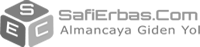 SchülerbuchAusstellungLernspieleRätsel / Quiz zum ThemaSchaubildPowerPoint PräsentationVideofilmePlakatABCollageCD-ROMWebsiteComicLandkartenBroschüreDie Nationalfeier-tageDie Bedeutung der Atatürk Woche1. SINAV17.09.2018-05.10.2018HalloGuten Tag Neu in der Schule(2 Saat)HÖREN1.Kann vertraute alltägliche Ausdrücke und ganz einfache Sätze verstehen.                                                                                                          2.Kann Angaben und Fragen zur Person verstehen.                                          3.Kommt mit Zahlen bis 20 zurecht. SPRECHEN 1.Kann jemanden nach dem Befinden fragen und auf Neuigkeiten reagieren.                                                                                                                                       2.Kann Gruß-und Abschiedsformeln gebrauchen.                                                   3.Kann sich und andere vorstellen und anderen Leuten Fragen zu ihrer Person stellen.                                                                                                                             4.Kann Angaben und Fragen zur Person verstehen und angemessen beantworten.                                                                                                                          5.Kann sagen, wo er/sie wohnt.                                                                                  6.Kann nach dem Herkunftsland fragen und das Herkunftsland nennen.    7.Kann Zustimmung oder Ablehnung ausdrücken.                                                     8.Kommt mit Zahlen bis 20 zurecht.LESEN 1.Kann ganz kurze und einfache Texte lesen.                                                      2.Kann Bezeichnungen zu Personen und einfache Wörter und kurze Sätze verstehen.                                                                                                                                  3.Kommt mit Zahlen bis 20 zurecht. SCHREIBEN 1.Kann Fragen zur Person schriftlich beantworten.                                         2.Kann seine Adresse und andere Angaben zur Person schreiben.                 3.Kann einen vorgegebenen Textrahmen vervollständigen.                      4.Kommt mit Zahlen bis 20 zurecht.                                                                                  5. .Kann Wörter oder Wortgruppen durch sehr einfache Konnektoren wie „und“ verbinden.- sich begrüßen und verabschieden - sich und andere vorstellen- die Telefonnummer nennen - Namen, Adressen buchstabieren - über Nationalitäten sprechen Syntaktische Mittel: Hallo / Guten Tag ...  Wie geht es Ihnen / dir? Danke, ... Mir geht es gut / schlecht / ... Auf Wiedersehen / Tschüs / Bis bald /... Ich heiße ... / Ich bin ...  / Mein Name ist ...  Wie ist dein / Ihr Name? Er / Sie heißt ...  Er / Sie ist ... Wer bist du?  Ich bin ... Wie heißt du / heißen Sie?   Ich heiße ... Wie alt bist du?   Ich bin ... Jahre alt. Woher kommst du? Ich komme aus ... Wo wohnst du? Ich wohne in ... Woher kommt ihr? Wir kommen aus der Türkei. Mein Freund heißt Pedro. Pedro kommt aus Italien.  Er ist ein Italiener. Er spricht Italienisch.  Meine Telefonnummer ist ... Meine Adresse ist ... Heiβt du Ali? – Ja, ich heiβe Ali. Bist du 17 Jahre alt? – Nein, ich bin nicht 16 Jahre alt.GrammatikVerb: „sein“ SingularW-Fragen: Wer, Wie, Wo, WoherVerben: heißen, wohnen, kommenPersonalpronomen Singular und Plural:  ich, du, er, sie, es, wir, ihr, sie, Sie das Verb: sprechenja/nein FragesätzeVerneinung mit „nicht“SchülerbuchAusstellungLernspieleRätsel / Quiz zum ThemaSchaubildPowerPoint PräsentationVideofilmePlakatABCollageCD-ROMWebsiteComicLandkartenBroschüreDie Nationalfeier-tageDie Bedeutung der Atatürk Woche1. SINAV17.09.2018-05.10.2018HalloGuten TagWie geht es dir? (2 Saat)HÖREN1.Kann vertraute alltägliche Ausdrücke und ganz einfache Sätze verstehen.                                                                                                          2.Kann Angaben und Fragen zur Person verstehen.                                          3.Kommt mit Zahlen bis 20 zurecht. SPRECHEN 1.Kann jemanden nach dem Befinden fragen und auf Neuigkeiten reagieren.                                                                                                                                       2.Kann Gruß-und Abschiedsformeln gebrauchen.                                                   3.Kann sich und andere vorstellen und anderen Leuten Fragen zu ihrer Person stellen.                                                                                                                             4.Kann Angaben und Fragen zur Person verstehen und angemessen beantworten.                                                                                                                          5.Kann sagen, wo er/sie wohnt.                                                                                  6.Kann nach dem Herkunftsland fragen und das Herkunftsland nennen.    7.Kann Zustimmung oder Ablehnung ausdrücken.                                                     8.Kommt mit Zahlen bis 20 zurecht.LESEN 1.Kann ganz kurze und einfache Texte lesen.                                                      2.Kann Bezeichnungen zu Personen und einfache Wörter und kurze Sätze verstehen.                                                                                                                                  3.Kommt mit Zahlen bis 20 zurecht. SCHREIBEN 1.Kann Fragen zur Person schriftlich beantworten.                                         2.Kann seine Adresse und andere Angaben zur Person schreiben.                 3.Kann einen vorgegebenen Textrahmen vervollständigen.                      4.Kommt mit Zahlen bis 20 zurecht.                                                                                  5. .Kann Wörter oder Wortgruppen durch sehr einfache Konnektoren wie „und“ verbinden.- sich begrüßen und verabschieden - sich und andere vorstellen- die Telefonnummer nennen - Namen, Adressen buchstabieren - über Nationalitäten sprechen Syntaktische Mittel: Hallo / Guten Tag ...  Wie geht es Ihnen / dir? Danke, ... Mir geht es gut / schlecht / ... Auf Wiedersehen / Tschüs / Bis bald /... Ich heiße ... / Ich bin ...  / Mein Name ist ...  Wie ist dein / Ihr Name? Er / Sie heißt ...  Er / Sie ist ... Wer bist du?  Ich bin ... Wie heißt du / heißen Sie?   Ich heiße ... Wie alt bist du?   Ich bin ... Jahre alt. Woher kommst du? Ich komme aus ... Wo wohnst du? Ich wohne in ... Woher kommt ihr? Wir kommen aus der Türkei. Mein Freund heißt Pedro. Pedro kommt aus Italien.  Er ist ein Italiener. Er spricht Italienisch.  Meine Telefonnummer ist ... Meine Adresse ist ... Heiβt du Ali? – Ja, ich heiβe Ali. Bist du 17 Jahre alt? – Nein, ich bin nicht 16 Jahre alt.GrammatikVerb: „sein“ SingularW-Fragen: Wer, Wie, Wo, WoherVerben: heißen, wohnen, kommenPersonalpronomen Singular und Plural:  ich, du, er, sie, es, wir, ihr, sie, Sie das Verb: sprechenja/nein FragesätzeVerneinung mit „nicht“SchülerbuchAusstellungLernspieleRätsel / Quiz zum ThemaSchaubildPowerPoint PräsentationVideofilmePlakatABCollageCD-ROMWebsiteComicLandkartenBroschüreDie Nationalfeier-tageDie Bedeutung der Atatürk Woche1. SINAV08.10.2018-26.10.2018HalloErste KontakteLeon stellt sich vor (2 Saat)HÖREN1.Kann vertraute alltägliche Ausdrücke und ganz einfache Sätze verstehen.                                                                                                          2.Kann Angaben und Fragen zur Person verstehen.                                          3.Kommt mit Zahlen bis 20 zurecht. SPRECHEN 1.Kann jemanden nach dem Befinden fragen und auf Neuigkeiten reagieren.                                                                                                                                       2.Kann Gruß-und Abschiedsformeln gebrauchen.                                                   3.Kann sich und andere vorstellen und anderen Leuten Fragen zu ihrer Person stellen.                                                                                                                             4.Kann Angaben und Fragen zur Person verstehen und angemessen beantworten.                                                                                                                          5.Kann sagen, wo er/sie wohnt.                                                                                  6.Kann nach dem Herkunftsland fragen und das Herkunftsland nennen.    7.Kann Zustimmung oder Ablehnung ausdrücken.                                                     8.Kommt mit Zahlen bis 20 zurecht.LESEN 1.Kann ganz kurze und einfache Texte lesen.                                                      2.Kann Bezeichnungen zu Personen und einfache Wörter und kurze Sätze verstehen.                                                                                                                                  3.Kommt mit Zahlen bis 20 zurecht. SCHREIBEN 1.Kann Fragen zur Person schriftlich beantworten.                                         2.Kann seine Adresse und andere Angaben zur Person schreiben.                 3.Kann einen vorgegebenen Textrahmen vervollständigen.                      4.Kommt mit Zahlen bis 20 zurecht.                                                                                  5. .Kann Wörter oder Wortgruppen durch sehr einfache Konnektoren wie „und“ verbinden.- sich begrüßen und verabschieden - sich und andere vorstellen- die Telefonnummer nennen - Namen, Adressen buchstabieren - über Nationalitäten sprechen Syntaktische Mittel: Hallo / Guten Tag ...  Wie geht es Ihnen / dir? Danke, ... Mir geht es gut / schlecht / ... Auf Wiedersehen / Tschüs / Bis bald /... Ich heiße ... / Ich bin ...  / Mein Name ist ...  Wie ist dein / Ihr Name? Er / Sie heißt ...  Er / Sie ist ... Wer bist du?  Ich bin ... Wie heißt du / heißen Sie?   Ich heiße ... Wie alt bist du?   Ich bin ... Jahre alt. Woher kommst du? Ich komme aus ... Wo wohnst du? Ich wohne in ... Woher kommt ihr? Wir kommen aus der Türkei. Mein Freund heißt Pedro. Pedro kommt aus Italien.  Er ist ein Italiener. Er spricht Italienisch.  Meine Telefonnummer ist ... Meine Adresse ist ... Heiβt du Ali? – Ja, ich heiβe Ali. Bist du 17 Jahre alt? – Nein, ich bin nicht 16 Jahre alt.GrammatikVerb: „sein“ SingularW-Fragen: Wer, Wie, Wo, WoherVerben: heißen, wohnen, kommenPersonalpronomen Singular und Plural:  ich, du, er, sie, es, wir, ihr, sie, Sie das Verb: sprechenja/nein FragesätzeVerneinung mit „nicht“SchülerbuchAusstellungLernspieleRätsel / Quiz zum ThemaSchaubildPowerPoint PräsentationVideofilmePlakatABCollageCD-ROMWebsiteComicLandkartenBroschüreDie Nationalfeier-tageDie Bedeutung der Atatürk Woche1. SINAV08.10.2018-26.10.2018HalloErste KontakteLeons Informationen (2 Saat)HÖREN1.Kann vertraute alltägliche Ausdrücke und ganz einfache Sätze verstehen.                                                                                                          2.Kann Angaben und Fragen zur Person verstehen.                                          3.Kommt mit Zahlen bis 20 zurecht. SPRECHEN 1.Kann jemanden nach dem Befinden fragen und auf Neuigkeiten reagieren.                                                                                                                                       2.Kann Gruß-und Abschiedsformeln gebrauchen.                                                   3.Kann sich und andere vorstellen und anderen Leuten Fragen zu ihrer Person stellen.                                                                                                                             4.Kann Angaben und Fragen zur Person verstehen und angemessen beantworten.                                                                                                                          5.Kann sagen, wo er/sie wohnt.                                                                                  6.Kann nach dem Herkunftsland fragen und das Herkunftsland nennen.    7.Kann Zustimmung oder Ablehnung ausdrücken.                                                     8.Kommt mit Zahlen bis 20 zurecht.LESEN 1.Kann ganz kurze und einfache Texte lesen.                                                      2.Kann Bezeichnungen zu Personen und einfache Wörter und kurze Sätze verstehen.                                                                                                                                  3.Kommt mit Zahlen bis 20 zurecht. SCHREIBEN 1.Kann Fragen zur Person schriftlich beantworten.                                         2.Kann seine Adresse und andere Angaben zur Person schreiben.                 3.Kann einen vorgegebenen Textrahmen vervollständigen.                      4.Kommt mit Zahlen bis 20 zurecht.                                                                                  5. .Kann Wörter oder Wortgruppen durch sehr einfache Konnektoren wie „und“ verbinden.- sich begrüßen und verabschieden - sich und andere vorstellen- die Telefonnummer nennen - Namen, Adressen buchstabieren - über Nationalitäten sprechen Syntaktische Mittel: Hallo / Guten Tag ...  Wie geht es Ihnen / dir? Danke, ... Mir geht es gut / schlecht / ... Auf Wiedersehen / Tschüs / Bis bald /... Ich heiße ... / Ich bin ...  / Mein Name ist ...  Wie ist dein / Ihr Name? Er / Sie heißt ...  Er / Sie ist ... Wer bist du?  Ich bin ... Wie heißt du / heißen Sie?   Ich heiße ... Wie alt bist du?   Ich bin ... Jahre alt. Woher kommst du? Ich komme aus ... Wo wohnst du? Ich wohne in ... Woher kommt ihr? Wir kommen aus der Türkei. Mein Freund heißt Pedro. Pedro kommt aus Italien.  Er ist ein Italiener. Er spricht Italienisch.  Meine Telefonnummer ist ... Meine Adresse ist ... Heiβt du Ali? – Ja, ich heiβe Ali. Bist du 17 Jahre alt? – Nein, ich bin nicht 16 Jahre alt.GrammatikVerb: „sein“ SingularW-Fragen: Wer, Wie, Wo, WoherVerben: heißen, wohnen, kommenPersonalpronomen Singular und Plural:  ich, du, er, sie, es, wir, ihr, sie, Sie das Verb: sprechenja/nein FragesätzeVerneinung mit „nicht“SchülerbuchAusstellungLernspieleRätsel / Quiz zum ThemaSchaubildPowerPoint PräsentationVideofilmePlakatABCollageCD-ROMWebsiteComicLandkartenBroschüreDie Nationalfeier-tageDie Bedeutung der Atatürk Woche1. SINAV08.10.2018-26.10.2018HalloErste KontakteLeons Freunde  (2 Saat)HÖREN1.Kann vertraute alltägliche Ausdrücke und ganz einfache Sätze verstehen.                                                                                                          2.Kann Angaben und Fragen zur Person verstehen.                                          3.Kommt mit Zahlen bis 20 zurecht. SPRECHEN 1.Kann jemanden nach dem Befinden fragen und auf Neuigkeiten reagieren.                                                                                                                                       2.Kann Gruß-und Abschiedsformeln gebrauchen.                                                   3.Kann sich und andere vorstellen und anderen Leuten Fragen zu ihrer Person stellen.                                                                                                                             4.Kann Angaben und Fragen zur Person verstehen und angemessen beantworten.                                                                                                                          5.Kann sagen, wo er/sie wohnt.                                                                                  6.Kann nach dem Herkunftsland fragen und das Herkunftsland nennen.    7.Kann Zustimmung oder Ablehnung ausdrücken.                                                     8.Kommt mit Zahlen bis 20 zurecht.LESEN 1.Kann ganz kurze und einfache Texte lesen.                                                      2.Kann Bezeichnungen zu Personen und einfache Wörter und kurze Sätze verstehen.                                                                                                                                  3.Kommt mit Zahlen bis 20 zurecht. SCHREIBEN 1.Kann Fragen zur Person schriftlich beantworten.                                         2.Kann seine Adresse und andere Angaben zur Person schreiben.                 3.Kann einen vorgegebenen Textrahmen vervollständigen.                      4.Kommt mit Zahlen bis 20 zurecht.                                                                                  5. .Kann Wörter oder Wortgruppen durch sehr einfache Konnektoren wie „und“ verbinden.- sich begrüßen und verabschieden - sich und andere vorstellen- die Telefonnummer nennen - Namen, Adressen buchstabieren - über Nationalitäten sprechen Syntaktische Mittel: Hallo / Guten Tag ...  Wie geht es Ihnen / dir? Danke, ... Mir geht es gut / schlecht / ... Auf Wiedersehen / Tschüs / Bis bald /... Ich heiße ... / Ich bin ...  / Mein Name ist ...  Wie ist dein / Ihr Name? Er / Sie heißt ...  Er / Sie ist ... Wer bist du?  Ich bin ... Wie heißt du / heißen Sie?   Ich heiße ... Wie alt bist du?   Ich bin ... Jahre alt. Woher kommst du? Ich komme aus ... Wo wohnst du? Ich wohne in ... Woher kommt ihr? Wir kommen aus der Türkei. Mein Freund heißt Pedro. Pedro kommt aus Italien.  Er ist ein Italiener. Er spricht Italienisch.  Meine Telefonnummer ist ... Meine Adresse ist ... Heiβt du Ali? – Ja, ich heiβe Ali. Bist du 17 Jahre alt? – Nein, ich bin nicht 16 Jahre alt.GrammatikVerb: „sein“ SingularW-Fragen: Wer, Wie, Wo, WoherVerben: heißen, wohnen, kommenPersonalpronomen Singular und Plural:  ich, du, er, sie, es, wir, ihr, sie, Sie das Verb: sprechenja/nein FragesätzeVerneinung mit „nicht“SchülerbuchAusstellungLernspieleRätsel / Quiz zum ThemaSchaubildPowerPoint PräsentationVideofilmePlakatABCollageCD-ROMWebsiteComicLandkartenBroschüreDie Nationalfeier-tageDie Bedeutung der Atatürk Woche1. SINAV29.10.2018-16.11.2018HalloLänder und SprachenMeine Klassenfreunde(2 Saat)HÖREN1.Kann vertraute alltägliche Ausdrücke und ganz einfache Sätze verstehen.                                                                                                          2.Kann Angaben und Fragen zur Person verstehen.                                          3.Kommt mit Zahlen bis 20 zurecht. SPRECHEN 1.Kann jemanden nach dem Befinden fragen und auf Neuigkeiten reagieren.                                                                                                                                       2.Kann Gruß-und Abschiedsformeln gebrauchen.                                                   3.Kann sich und andere vorstellen und anderen Leuten Fragen zu ihrer Person stellen.                                                                                                                             4.Kann Angaben und Fragen zur Person verstehen und angemessen beantworten.                                                                                                                          5.Kann sagen, wo er/sie wohnt.                                                                                  6.Kann nach dem Herkunftsland fragen und das Herkunftsland nennen.    7.Kann Zustimmung oder Ablehnung ausdrücken.                                                     8.Kommt mit Zahlen bis 20 zurecht.LESEN 1.Kann ganz kurze und einfache Texte lesen.                                                      2.Kann Bezeichnungen zu Personen und einfache Wörter und kurze Sätze verstehen.                                                                                                                                  3.Kommt mit Zahlen bis 20 zurecht. SCHREIBEN 1.Kann Fragen zur Person schriftlich beantworten.                                         2.Kann seine Adresse und andere Angaben zur Person schreiben.                 3.Kann einen vorgegebenen Textrahmen vervollständigen.                      4.Kommt mit Zahlen bis 20 zurecht.                                                                                  5. .Kann Wörter oder Wortgruppen durch sehr einfache Konnektoren wie „und“ verbinden.- sich begrüßen und verabschieden - sich und andere vorstellen- die Telefonnummer nennen - Namen, Adressen buchstabieren - über Nationalitäten sprechen Syntaktische Mittel: Hallo / Guten Tag ...  Wie geht es Ihnen / dir? Danke, ... Mir geht es gut / schlecht / ... Auf Wiedersehen / Tschüs / Bis bald /... Ich heiße ... / Ich bin ...  / Mein Name ist ...  Wie ist dein / Ihr Name? Er / Sie heißt ...  Er / Sie ist ... Wer bist du?  Ich bin ... Wie heißt du / heißen Sie?   Ich heiße ... Wie alt bist du?   Ich bin ... Jahre alt. Woher kommst du? Ich komme aus ... Wo wohnst du? Ich wohne in ... Woher kommt ihr? Wir kommen aus der Türkei. Mein Freund heißt Pedro. Pedro kommt aus Italien.  Er ist ein Italiener. Er spricht Italienisch.  Meine Telefonnummer ist ... Meine Adresse ist ... Heiβt du Ali? – Ja, ich heiβe Ali. Bist du 17 Jahre alt? – Nein, ich bin nicht 16 Jahre alt.GrammatikVerb: „sein“ SingularW-Fragen: Wer, Wie, Wo, WoherVerben: heißen, wohnen, kommenPersonalpronomen Singular und Plural:  ich, du, er, sie, es, wir, ihr, sie, Sie das Verb: sprechenja/nein FragesätzeVerneinung mit „nicht“SchülerbuchAusstellungLernspieleRätsel / Quiz zum ThemaSchaubildPowerPoint PräsentationVideofilmePlakatABCollageCD-ROMWebsiteComicLandkartenBroschüreDie Nationalfeier-tageDie Bedeutung der Atatürk Woche1. SINAV29.10.2018-16.11.2018HalloLänder und SprachenInternationalismen(2 Saat)HÖREN1.Kann vertraute alltägliche Ausdrücke und ganz einfache Sätze verstehen.                                                                                                          2.Kann Angaben und Fragen zur Person verstehen.                                          3.Kommt mit Zahlen bis 20 zurecht. SPRECHEN 1.Kann jemanden nach dem Befinden fragen und auf Neuigkeiten reagieren.                                                                                                                                       2.Kann Gruß-und Abschiedsformeln gebrauchen.                                                   3.Kann sich und andere vorstellen und anderen Leuten Fragen zu ihrer Person stellen.                                                                                                                             4.Kann Angaben und Fragen zur Person verstehen und angemessen beantworten.                                                                                                                          5.Kann sagen, wo er/sie wohnt.                                                                                  6.Kann nach dem Herkunftsland fragen und das Herkunftsland nennen.    7.Kann Zustimmung oder Ablehnung ausdrücken.                                                     8.Kommt mit Zahlen bis 20 zurecht.LESEN 1.Kann ganz kurze und einfache Texte lesen.                                                      2.Kann Bezeichnungen zu Personen und einfache Wörter und kurze Sätze verstehen.                                                                                                                                  3.Kommt mit Zahlen bis 20 zurecht. SCHREIBEN 1.Kann Fragen zur Person schriftlich beantworten.                                         2.Kann seine Adresse und andere Angaben zur Person schreiben.                 3.Kann einen vorgegebenen Textrahmen vervollständigen.                      4.Kommt mit Zahlen bis 20 zurecht.                                                                                  5. .Kann Wörter oder Wortgruppen durch sehr einfache Konnektoren wie „und“ verbinden.- sich begrüßen und verabschieden - sich und andere vorstellen- die Telefonnummer nennen - Namen, Adressen buchstabieren - über Nationalitäten sprechen Syntaktische Mittel: Hallo / Guten Tag ...  Wie geht es Ihnen / dir? Danke, ... Mir geht es gut / schlecht / ... Auf Wiedersehen / Tschüs / Bis bald /... Ich heiße ... / Ich bin ...  / Mein Name ist ...  Wie ist dein / Ihr Name? Er / Sie heißt ...  Er / Sie ist ... Wer bist du?  Ich bin ... Wie heißt du / heißen Sie?   Ich heiße ... Wie alt bist du?   Ich bin ... Jahre alt. Woher kommst du? Ich komme aus ... Wo wohnst du? Ich wohne in ... Woher kommt ihr? Wir kommen aus der Türkei. Mein Freund heißt Pedro. Pedro kommt aus Italien.  Er ist ein Italiener. Er spricht Italienisch.  Meine Telefonnummer ist ... Meine Adresse ist ... Heiβt du Ali? – Ja, ich heiβe Ali. Bist du 17 Jahre alt? – Nein, ich bin nicht 16 Jahre alt.GrammatikVerb: „sein“ SingularW-Fragen: Wer, Wie, Wo, WoherVerben: heißen, wohnen, kommenPersonalpronomen Singular und Plural:  ich, du, er, sie, es, wir, ihr, sie, Sie das Verb: sprechenja/nein FragesätzeVerneinung mit „nicht“SchülerbuchAusstellungLernspieleRätsel / Quiz zum ThemaSchaubildPowerPoint PräsentationVideofilmePlakatABCollageCD-ROMWebsiteComicLandkartenBroschüreDie Nationalfeier-tageDie Bedeutung der Atatürk Woche1. SINAV29.10.2018-16.11.2018HalloLänder und SprachenWie bitte?(2 Saat)HÖREN1.Kann vertraute alltägliche Ausdrücke und ganz einfache Sätze verstehen.                                                                                                          2.Kann Angaben und Fragen zur Person verstehen.                                          3.Kommt mit Zahlen bis 20 zurecht. SPRECHEN 1.Kann jemanden nach dem Befinden fragen und auf Neuigkeiten reagieren.                                                                                                                                       2.Kann Gruß-und Abschiedsformeln gebrauchen.                                                   3.Kann sich und andere vorstellen und anderen Leuten Fragen zu ihrer Person stellen.                                                                                                                             4.Kann Angaben und Fragen zur Person verstehen und angemessen beantworten.                                                                                                                          5.Kann sagen, wo er/sie wohnt.                                                                                  6.Kann nach dem Herkunftsland fragen und das Herkunftsland nennen.    7.Kann Zustimmung oder Ablehnung ausdrücken.                                                     8.Kommt mit Zahlen bis 20 zurecht.LESEN 1.Kann ganz kurze und einfache Texte lesen.                                                      2.Kann Bezeichnungen zu Personen und einfache Wörter und kurze Sätze verstehen.                                                                                                                                  3.Kommt mit Zahlen bis 20 zurecht. SCHREIBEN 1.Kann Fragen zur Person schriftlich beantworten.                                         2.Kann seine Adresse und andere Angaben zur Person schreiben.                 3.Kann einen vorgegebenen Textrahmen vervollständigen.                      4.Kommt mit Zahlen bis 20 zurecht.                                                                                  5. .Kann Wörter oder Wortgruppen durch sehr einfache Konnektoren wie „und“ verbinden.- sich begrüßen und verabschieden - sich und andere vorstellen- die Telefonnummer nennen - Namen, Adressen buchstabieren - über Nationalitäten sprechen Syntaktische Mittel: Hallo / Guten Tag ...  Wie geht es Ihnen / dir? Danke, ... Mir geht es gut / schlecht / ... Auf Wiedersehen / Tschüs / Bis bald /... Ich heiße ... / Ich bin ...  / Mein Name ist ...  Wie ist dein / Ihr Name? Er / Sie heißt ...  Er / Sie ist ... Wer bist du?  Ich bin ... Wie heißt du / heißen Sie?   Ich heiße ... Wie alt bist du?   Ich bin ... Jahre alt. Woher kommst du? Ich komme aus ... Wo wohnst du? Ich wohne in ... Woher kommt ihr? Wir kommen aus der Türkei. Mein Freund heißt Pedro. Pedro kommt aus Italien.  Er ist ein Italiener. Er spricht Italienisch.  Meine Telefonnummer ist ... Meine Adresse ist ... Heiβt du Ali? – Ja, ich heiβe Ali. Bist du 17 Jahre alt? – Nein, ich bin nicht 16 Jahre alt.GrammatikVerb: „sein“ SingularW-Fragen: Wer, Wie, Wo, WoherVerben: heißen, wohnen, kommenPersonalpronomen Singular und Plural:  ich, du, er, sie, es, wir, ihr, sie, Sie das Verb: sprechenja/nein FragesätzeVerneinung mit „nicht“SchülerbuchAusstellungLernspieleRätsel / Quiz zum ThemaSchaubildPowerPoint PräsentationVideofilmePlakatABCollageCD-ROMWebsiteComicLandkartenBroschüreDie Nationalfeier-tageDie Bedeutung der Atatürk Woche1. SINAVSüreModülÜniteTema ve Ders SaatiÖğrenme Alanları ve KazanımlarıHedefler, İletişimsel Araçlar ve YapılarKullanılan Eğitim Teknolojileri, Araç ve GereçlerDeğerlendirme19.11.2018-14.12.2018Mein GymnasiumIm KlassenzimmerAtatürk Haftası(2 Saat)HÖREN 4.Kann verstehen, wenn sehr langsam und sorgfältig gesprochen wird und wenn lange Pausen Zeit lassen, den Sinn zu erfassen. SPRECHEN 9.Kann sehr kurze, isolierte und meist vorgefertigte Äußerungen benutzen, macht dabei aber viele Pausen, um nach Ausdrücken zu suchen, weniger vertraute Wörter zu artikulieren und Abbrüche in der Kommunikation zu reparieren.  10.Kann mit elementaren sprachlichen Mitteln den schulischen Alltag beschreiben. 11.Kann Vorlieben und Meinungen ausdrücken. LESEN  4.Kann sehr kurze, einfache Texte Satz für Satz lesen und verstehen, indem er/sie bekannte Namen und Wörter heraussucht. 5.Kann kurze Texte verständlich und laut lesen. SCHREIBEN 5.Kann einfache, isolierte Wendungen und kurze Sätze schreiben. 6.Kann einen vorgegebenen Textrahmen vervollständigen- die Schulsachen nennen  -über den Stundenplan sprechen  -die Farben nennen  -Vorlieben ausdrücken und Meinungen sagen Syntaktische Mittel: die Schulsachen: der/ein Spitzer, die/eine Schultasche, das/ein Buch ... das Buch – die Bücher Der... / Die... / Das ... ist neu. Er / Sie / Es ist teuer. Was ist das?   Das ist ein / eine ...                         Das ist kein / keine ... Ist das ein / eine ...?  Ja, das ist ein / eine ...                                    Nein, das ist kein / keine ... Das ist mein / dein ... Ist das dein / deine ...? Ja, das ist mein / meine ...  Nein. Das ist nicht mein/e ... Sind das deine ...? Ja/Nein. Das sind ... (rot, blau, grün, weiß, schwarz, lila, rosa, braun, orange, grau) Mein Stift ist blau. Ich mag ...  / Ich finde ... Wann hast du Sport? Ich habe am Montag Sport. Wann ist Sport?Was hast du am Montag? GrammatikNomen im Singular und im Plural Adjektive: neu, alt, groß, klein, dick, dünn Possessivpronomen: „mein, dein, sein, ihr“ Verb: „sein“ Plural Adj. langweilig, spannend, un/interessant das Verb „haben“ W-Fragen: Was, Wann regelmäßige Verben: spielen, lernen, hören, machen, schwimmen, singen, malen ... Verneinung mit „kein/keine“ “SchülerbuchAusstellungLernspieleRätsel / Quiz zum ThemaSchaubildPowerPoint PräsentationVideofilmePlakatABCollageCD-ROMWebsiteComicLandkartenBroschüre4 Beceri Ölçümü için Uygulama Sınavı2. SINAV19.11.2018-14.12.2018Mein GymnasiumIm KlassenzimmerMeine Klasse(2 Saat)HÖREN 4.Kann verstehen, wenn sehr langsam und sorgfältig gesprochen wird und wenn lange Pausen Zeit lassen, den Sinn zu erfassen. SPRECHEN 9.Kann sehr kurze, isolierte und meist vorgefertigte Äußerungen benutzen, macht dabei aber viele Pausen, um nach Ausdrücken zu suchen, weniger vertraute Wörter zu artikulieren und Abbrüche in der Kommunikation zu reparieren.  10.Kann mit elementaren sprachlichen Mitteln den schulischen Alltag beschreiben. 11.Kann Vorlieben und Meinungen ausdrücken. LESEN  4.Kann sehr kurze, einfache Texte Satz für Satz lesen und verstehen, indem er/sie bekannte Namen und Wörter heraussucht. 5.Kann kurze Texte verständlich und laut lesen. SCHREIBEN 5.Kann einfache, isolierte Wendungen und kurze Sätze schreiben. 6.Kann einen vorgegebenen Textrahmen vervollständigen- die Schulsachen nennen  -über den Stundenplan sprechen  -die Farben nennen  -Vorlieben ausdrücken und Meinungen sagen Syntaktische Mittel: die Schulsachen: der/ein Spitzer, die/eine Schultasche, das/ein Buch ... das Buch – die Bücher Der... / Die... / Das ... ist neu. Er / Sie / Es ist teuer. Was ist das?   Das ist ein / eine ...                         Das ist kein / keine ... Ist das ein / eine ...?  Ja, das ist ein / eine ...                                    Nein, das ist kein / keine ... Das ist mein / dein ... Ist das dein / deine ...? Ja, das ist mein / meine ...  Nein. Das ist nicht mein/e ... Sind das deine ...? Ja/Nein. Das sind ... (rot, blau, grün, weiß, schwarz, lila, rosa, braun, orange, grau) Mein Stift ist blau. Ich mag ...  / Ich finde ... Wann hast du Sport? Ich habe am Montag Sport. Wann ist Sport?Was hast du am Montag? GrammatikNomen im Singular und im Plural Adjektive: neu, alt, groß, klein, dick, dünn Possessivpronomen: „mein, dein, sein, ihr“ Verb: „sein“ Plural Adj. langweilig, spannend, un/interessant das Verb „haben“ W-Fragen: Was, Wann regelmäßige Verben: spielen, lernen, hören, machen, schwimmen, singen, malen ... Verneinung mit „kein/keine“ “SchülerbuchAusstellungLernspieleRätsel / Quiz zum ThemaSchaubildPowerPoint PräsentationVideofilmePlakatABCollageCD-ROMWebsiteComicLandkartenBroschüre4 Beceri Ölçümü için Uygulama Sınavı2. SINAV19.11.2018-14.12.2018Mein GymnasiumIm KlassenzimmerWas ist das?Alles bunt, wie schön!(2 Saat)HÖREN 4.Kann verstehen, wenn sehr langsam und sorgfältig gesprochen wird und wenn lange Pausen Zeit lassen, den Sinn zu erfassen. SPRECHEN 9.Kann sehr kurze, isolierte und meist vorgefertigte Äußerungen benutzen, macht dabei aber viele Pausen, um nach Ausdrücken zu suchen, weniger vertraute Wörter zu artikulieren und Abbrüche in der Kommunikation zu reparieren.  10.Kann mit elementaren sprachlichen Mitteln den schulischen Alltag beschreiben. 11.Kann Vorlieben und Meinungen ausdrücken. LESEN  4.Kann sehr kurze, einfache Texte Satz für Satz lesen und verstehen, indem er/sie bekannte Namen und Wörter heraussucht. 5.Kann kurze Texte verständlich und laut lesen. SCHREIBEN 5.Kann einfache, isolierte Wendungen und kurze Sätze schreiben. 6.Kann einen vorgegebenen Textrahmen vervollständigen- die Schulsachen nennen  -über den Stundenplan sprechen  -die Farben nennen  -Vorlieben ausdrücken und Meinungen sagen Syntaktische Mittel: die Schulsachen: der/ein Spitzer, die/eine Schultasche, das/ein Buch ... das Buch – die Bücher Der... / Die... / Das ... ist neu. Er / Sie / Es ist teuer. Was ist das?   Das ist ein / eine ...                         Das ist kein / keine ... Ist das ein / eine ...?  Ja, das ist ein / eine ...                                    Nein, das ist kein / keine ... Das ist mein / dein ... Ist das dein / deine ...? Ja, das ist mein / meine ...  Nein. Das ist nicht mein/e ... Sind das deine ...? Ja/Nein. Das sind ... (rot, blau, grün, weiß, schwarz, lila, rosa, braun, orange, grau) Mein Stift ist blau. Ich mag ...  / Ich finde ... Wann hast du Sport? Ich habe am Montag Sport. Wann ist Sport?Was hast du am Montag? GrammatikNomen im Singular und im Plural Adjektive: neu, alt, groß, klein, dick, dünn Possessivpronomen: „mein, dein, sein, ihr“ Verb: „sein“ Plural Adj. langweilig, spannend, un/interessant das Verb „haben“ W-Fragen: Was, Wann regelmäßige Verben: spielen, lernen, hören, machen, schwimmen, singen, malen ... Verneinung mit „kein/keine“ “SchülerbuchAusstellungLernspieleRätsel / Quiz zum ThemaSchaubildPowerPoint PräsentationVideofilmePlakatABCollageCD-ROMWebsiteComicLandkartenBroschüre4 Beceri Ölçümü için Uygulama Sınavı2. SINAV19.11.2018-14.12.2018Mein GymnasiumIm KlassenzimmerIst das dein / deine ... .(2 Saat)HÖREN 4.Kann verstehen, wenn sehr langsam und sorgfältig gesprochen wird und wenn lange Pausen Zeit lassen, den Sinn zu erfassen. SPRECHEN 9.Kann sehr kurze, isolierte und meist vorgefertigte Äußerungen benutzen, macht dabei aber viele Pausen, um nach Ausdrücken zu suchen, weniger vertraute Wörter zu artikulieren und Abbrüche in der Kommunikation zu reparieren.  10.Kann mit elementaren sprachlichen Mitteln den schulischen Alltag beschreiben. 11.Kann Vorlieben und Meinungen ausdrücken. LESEN  4.Kann sehr kurze, einfache Texte Satz für Satz lesen und verstehen, indem er/sie bekannte Namen und Wörter heraussucht. 5.Kann kurze Texte verständlich und laut lesen. SCHREIBEN 5.Kann einfache, isolierte Wendungen und kurze Sätze schreiben. 6.Kann einen vorgegebenen Textrahmen vervollständigen- die Schulsachen nennen  -über den Stundenplan sprechen  -die Farben nennen  -Vorlieben ausdrücken und Meinungen sagen Syntaktische Mittel: die Schulsachen: der/ein Spitzer, die/eine Schultasche, das/ein Buch ... das Buch – die Bücher Der... / Die... / Das ... ist neu. Er / Sie / Es ist teuer. Was ist das?   Das ist ein / eine ...                         Das ist kein / keine ... Ist das ein / eine ...?  Ja, das ist ein / eine ...                                    Nein, das ist kein / keine ... Das ist mein / dein ... Ist das dein / deine ...? Ja, das ist mein / meine ...  Nein. Das ist nicht mein/e ... Sind das deine ...? Ja/Nein. Das sind ... (rot, blau, grün, weiß, schwarz, lila, rosa, braun, orange, grau) Mein Stift ist blau. Ich mag ...  / Ich finde ... Wann hast du Sport? Ich habe am Montag Sport. Wann ist Sport?Was hast du am Montag? GrammatikNomen im Singular und im Plural Adjektive: neu, alt, groß, klein, dick, dünn Possessivpronomen: „mein, dein, sein, ihr“ Verb: „sein“ Plural Adj. langweilig, spannend, un/interessant das Verb „haben“ W-Fragen: Was, Wann regelmäßige Verben: spielen, lernen, hören, machen, schwimmen, singen, malen ... Verneinung mit „kein/keine“ “SchülerbuchAusstellungLernspieleRätsel / Quiz zum ThemaSchaubildPowerPoint PräsentationVideofilmePlakatABCollageCD-ROMWebsiteComicLandkartenBroschüre4 Beceri Ölçümü için Uygulama Sınavı2. SINAV17.12.2018-04.01.2019Mein GymnasiumMein Schultag       Mein Lieblingsfach (2 Saat)HÖREN 4.Kann verstehen, wenn sehr langsam und sorgfältig gesprochen wird und wenn lange Pausen Zeit lassen, den Sinn zu erfassen. SPRECHEN 9.Kann sehr kurze, isolierte und meist vorgefertigte Äußerungen benutzen, macht dabei aber viele Pausen, um nach Ausdrücken zu suchen, weniger vertraute Wörter zu artikulieren und Abbrüche in der Kommunikation zu reparieren.  10.Kann mit elementaren sprachlichen Mitteln den schulischen Alltag beschreiben. 11.Kann Vorlieben und Meinungen ausdrücken. LESEN  4.Kann sehr kurze, einfache Texte Satz für Satz lesen und verstehen, indem er/sie bekannte Namen und Wörter heraussucht. 5.Kann kurze Texte verständlich und laut lesen. SCHREIBEN 5.Kann einfache, isolierte Wendungen und kurze Sätze schreiben. 6.Kann einen vorgegebenen Textrahmen vervollständigen- die Schulsachen nennen  -über den Stundenplan sprechen  -die Farben nennen  -Vorlieben ausdrücken und Meinungen sagen Syntaktische Mittel: die Schulsachen: der/ein Spitzer, die/eine Schultasche, das/ein Buch ... das Buch – die Bücher Der... / Die... / Das ... ist neu. Er / Sie / Es ist teuer. Was ist das?   Das ist ein / eine ...                         Das ist kein / keine ... Ist das ein / eine ...?  Ja, das ist ein / eine ...                                    Nein, das ist kein / keine ... Das ist mein / dein ... Ist das dein / deine ...? Ja, das ist mein / meine ...  Nein. Das ist nicht mein/e ... Sind das deine ...? Ja/Nein. Das sind ... (rot, blau, grün, weiß, schwarz, lila, rosa, braun, orange, grau) Mein Stift ist blau. Ich mag ...  / Ich finde ... Wann hast du Sport? Ich habe am Montag Sport. Wann ist Sport?Was hast du am Montag? GrammatikNomen im Singular und im Plural Adjektive: neu, alt, groß, klein, dick, dünn Possessivpronomen: „mein, dein, sein, ihr“ Verb: „sein“ Plural Adj. langweilig, spannend, un/interessant das Verb „haben“ W-Fragen: Was, Wann regelmäßige Verben: spielen, lernen, hören, machen, schwimmen, singen, malen ... Verneinung mit „kein/keine“ “SchülerbuchAusstellungLernspieleRätsel / Quiz zum ThemaSchaubildPowerPoint PräsentationVideofilmePlakatABCollageCD-ROMWebsiteComicLandkartenBroschüre4 Beceri Ölçümü için Uygulama Sınavı2. SINAV17.12.2018-04.01.2019Mein GymnasiumMein Schultag       Lenas Stundenplan (2 Saat)HÖREN 4.Kann verstehen, wenn sehr langsam und sorgfältig gesprochen wird und wenn lange Pausen Zeit lassen, den Sinn zu erfassen. SPRECHEN 9.Kann sehr kurze, isolierte und meist vorgefertigte Äußerungen benutzen, macht dabei aber viele Pausen, um nach Ausdrücken zu suchen, weniger vertraute Wörter zu artikulieren und Abbrüche in der Kommunikation zu reparieren.  10.Kann mit elementaren sprachlichen Mitteln den schulischen Alltag beschreiben. 11.Kann Vorlieben und Meinungen ausdrücken. LESEN  4.Kann sehr kurze, einfache Texte Satz für Satz lesen und verstehen, indem er/sie bekannte Namen und Wörter heraussucht. 5.Kann kurze Texte verständlich und laut lesen. SCHREIBEN 5.Kann einfache, isolierte Wendungen und kurze Sätze schreiben. 6.Kann einen vorgegebenen Textrahmen vervollständigen- die Schulsachen nennen  -über den Stundenplan sprechen  -die Farben nennen  -Vorlieben ausdrücken und Meinungen sagen Syntaktische Mittel: die Schulsachen: der/ein Spitzer, die/eine Schultasche, das/ein Buch ... das Buch – die Bücher Der... / Die... / Das ... ist neu. Er / Sie / Es ist teuer. Was ist das?   Das ist ein / eine ...                         Das ist kein / keine ... Ist das ein / eine ...?  Ja, das ist ein / eine ...                                    Nein, das ist kein / keine ... Das ist mein / dein ... Ist das dein / deine ...? Ja, das ist mein / meine ...  Nein. Das ist nicht mein/e ... Sind das deine ...? Ja/Nein. Das sind ... (rot, blau, grün, weiß, schwarz, lila, rosa, braun, orange, grau) Mein Stift ist blau. Ich mag ...  / Ich finde ... Wann hast du Sport? Ich habe am Montag Sport. Wann ist Sport?Was hast du am Montag? GrammatikNomen im Singular und im Plural Adjektive: neu, alt, groß, klein, dick, dünn Possessivpronomen: „mein, dein, sein, ihr“ Verb: „sein“ Plural Adj. langweilig, spannend, un/interessant das Verb „haben“ W-Fragen: Was, Wann regelmäßige Verben: spielen, lernen, hören, machen, schwimmen, singen, malen ... Verneinung mit „kein/keine“ “SchülerbuchAusstellungLernspieleRätsel / Quiz zum ThemaSchaubildPowerPoint PräsentationVideofilmePlakatABCollageCD-ROMWebsiteComicLandkartenBroschüre4 Beceri Ölçümü için Uygulama Sınavı2. SINAV17.12.2018-04.01.2019Mein GymnasiumMein Schultag       Stefans Schultag (2 Saat)HÖREN 4.Kann verstehen, wenn sehr langsam und sorgfältig gesprochen wird und wenn lange Pausen Zeit lassen, den Sinn zu erfassen. SPRECHEN 9.Kann sehr kurze, isolierte und meist vorgefertigte Äußerungen benutzen, macht dabei aber viele Pausen, um nach Ausdrücken zu suchen, weniger vertraute Wörter zu artikulieren und Abbrüche in der Kommunikation zu reparieren.  10.Kann mit elementaren sprachlichen Mitteln den schulischen Alltag beschreiben. 11.Kann Vorlieben und Meinungen ausdrücken. LESEN  4.Kann sehr kurze, einfache Texte Satz für Satz lesen und verstehen, indem er/sie bekannte Namen und Wörter heraussucht. 5.Kann kurze Texte verständlich und laut lesen. SCHREIBEN 5.Kann einfache, isolierte Wendungen und kurze Sätze schreiben. 6.Kann einen vorgegebenen Textrahmen vervollständigen- die Schulsachen nennen  -über den Stundenplan sprechen  -die Farben nennen  -Vorlieben ausdrücken und Meinungen sagen Syntaktische Mittel: die Schulsachen: der/ein Spitzer, die/eine Schultasche, das/ein Buch ... das Buch – die Bücher Der... / Die... / Das ... ist neu. Er / Sie / Es ist teuer. Was ist das?   Das ist ein / eine ...                         Das ist kein / keine ... Ist das ein / eine ...?  Ja, das ist ein / eine ...                                    Nein, das ist kein / keine ... Das ist mein / dein ... Ist das dein / deine ...? Ja, das ist mein / meine ...  Nein. Das ist nicht mein/e ... Sind das deine ...? Ja/Nein. Das sind ... (rot, blau, grün, weiß, schwarz, lila, rosa, braun, orange, grau) Mein Stift ist blau. Ich mag ...  / Ich finde ... Wann hast du Sport? Ich habe am Montag Sport. Wann ist Sport?Was hast du am Montag? GrammatikNomen im Singular und im Plural Adjektive: neu, alt, groß, klein, dick, dünn Possessivpronomen: „mein, dein, sein, ihr“ Verb: „sein“ Plural Adj. langweilig, spannend, un/interessant das Verb „haben“ W-Fragen: Was, Wann regelmäßige Verben: spielen, lernen, hören, machen, schwimmen, singen, malen ... Verneinung mit „kein/keine“ “SchülerbuchAusstellungLernspieleRätsel / Quiz zum ThemaSchaubildPowerPoint PräsentationVideofilmePlakatABCollageCD-ROMWebsiteComicLandkartenBroschüre4 Beceri Ölçümü için Uygulama Sınavı2. SINAV07.01.2019-18.01.2019Mein GymnasiumTreffpunkt AGDie Arbeitsgemeinschaften (AG) Die AG-Auswahl(2 Saat)HÖREN 4.Kann verstehen, wenn sehr langsam und sorgfältig gesprochen wird und wenn lange Pausen Zeit lassen, den Sinn zu erfassen. SPRECHEN 9.Kann sehr kurze, isolierte und meist vorgefertigte Äußerungen benutzen, macht dabei aber viele Pausen, um nach Ausdrücken zu suchen, weniger vertraute Wörter zu artikulieren und Abbrüche in der Kommunikation zu reparieren.  10.Kann mit elementaren sprachlichen Mitteln den schulischen Alltag beschreiben. 11.Kann Vorlieben und Meinungen ausdrücken. LESEN  4.Kann sehr kurze, einfache Texte Satz für Satz lesen und verstehen, indem er/sie bekannte Namen und Wörter heraussucht. 5.Kann kurze Texte verständlich und laut lesen. SCHREIBEN 5.Kann einfache, isolierte Wendungen und kurze Sätze schreiben. 6.Kann einen vorgegebenen Textrahmen vervollständigen- die Schulsachen nennen  -über den Stundenplan sprechen  -die Farben nennen  -Vorlieben ausdrücken und Meinungen sagen Syntaktische Mittel: die Schulsachen: der/ein Spitzer, die/eine Schultasche, das/ein Buch ... das Buch – die Bücher Der... / Die... / Das ... ist neu. Er / Sie / Es ist teuer. Was ist das?   Das ist ein / eine ...                         Das ist kein / keine ... Ist das ein / eine ...?  Ja, das ist ein / eine ...                                    Nein, das ist kein / keine ... Das ist mein / dein ... Ist das dein / deine ...? Ja, das ist mein / meine ...  Nein. Das ist nicht mein/e ... Sind das deine ...? Ja/Nein. Das sind ... (rot, blau, grün, weiß, schwarz, lila, rosa, braun, orange, grau) Mein Stift ist blau. Ich mag ...  / Ich finde ... Wann hast du Sport? Ich habe am Montag Sport. Wann ist Sport?Was hast du am Montag? GrammatikNomen im Singular und im Plural Adjektive: neu, alt, groß, klein, dick, dünn Possessivpronomen: „mein, dein, sein, ihr“ Verb: „sein“ Plural Adj. langweilig, spannend, un/interessant das Verb „haben“ W-Fragen: Was, Wann regelmäßige Verben: spielen, lernen, hören, machen, schwimmen, singen, malen ... Verneinung mit „kein/keine“ “SchülerbuchAusstellungLernspieleRätsel / Quiz zum ThemaSchaubildPowerPoint PräsentationVideofilmePlakatABCollageCD-ROMWebsiteComicLandkartenBroschüre4 Beceri Ölçümü için Uygulama Sınavı2. SINAV07.01.2019-18.01.2019Mein GymnasiumTreffpunkt AGDas AG-AnmeldeformularWas mache ich? / Was mache ich nicht?  (2 Saat)HÖREN 4.Kann verstehen, wenn sehr langsam und sorgfältig gesprochen wird und wenn lange Pausen Zeit lassen, den Sinn zu erfassen. SPRECHEN 9.Kann sehr kurze, isolierte und meist vorgefertigte Äußerungen benutzen, macht dabei aber viele Pausen, um nach Ausdrücken zu suchen, weniger vertraute Wörter zu artikulieren und Abbrüche in der Kommunikation zu reparieren.  10.Kann mit elementaren sprachlichen Mitteln den schulischen Alltag beschreiben. 11.Kann Vorlieben und Meinungen ausdrücken. LESEN  4.Kann sehr kurze, einfache Texte Satz für Satz lesen und verstehen, indem er/sie bekannte Namen und Wörter heraussucht. 5.Kann kurze Texte verständlich und laut lesen. SCHREIBEN 5.Kann einfache, isolierte Wendungen und kurze Sätze schreiben. 6.Kann einen vorgegebenen Textrahmen vervollständigen- die Schulsachen nennen  -über den Stundenplan sprechen  -die Farben nennen  -Vorlieben ausdrücken und Meinungen sagen Syntaktische Mittel: die Schulsachen: der/ein Spitzer, die/eine Schultasche, das/ein Buch ... das Buch – die Bücher Der... / Die... / Das ... ist neu. Er / Sie / Es ist teuer. Was ist das?   Das ist ein / eine ...                         Das ist kein / keine ... Ist das ein / eine ...?  Ja, das ist ein / eine ...                                    Nein, das ist kein / keine ... Das ist mein / dein ... Ist das dein / deine ...? Ja, das ist mein / meine ...  Nein. Das ist nicht mein/e ... Sind das deine ...? Ja/Nein. Das sind ... (rot, blau, grün, weiß, schwarz, lila, rosa, braun, orange, grau) Mein Stift ist blau. Ich mag ...  / Ich finde ... Wann hast du Sport? Ich habe am Montag Sport. Wann ist Sport?Was hast du am Montag? GrammatikNomen im Singular und im Plural Adjektive: neu, alt, groß, klein, dick, dünn Possessivpronomen: „mein, dein, sein, ihr“ Verb: „sein“ Plural Adj. langweilig, spannend, un/interessant das Verb „haben“ W-Fragen: Was, Wann regelmäßige Verben: spielen, lernen, hören, machen, schwimmen, singen, malen ... Verneinung mit „kein/keine“ “SchülerbuchAusstellungLernspieleRätsel / Quiz zum ThemaSchaubildPowerPoint PräsentationVideofilmePlakatABCollageCD-ROMWebsiteComicLandkartenBroschüre4 Beceri Ölçümü için Uygulama Sınavı2. SINAV21.01.2019-01.02.2019 YARIYIL TATİLİ21.01.2019-01.02.2019 YARIYIL TATİLİ21.01.2019-01.02.2019 YARIYIL TATİLİ21.01.2019-01.02.2019 YARIYIL TATİLİ21.01.2019-01.02.2019 YARIYIL TATİLİ21.01.2019-01.02.2019 YARIYIL TATİLİ21.01.2019-01.02.2019 YARIYIL TATİLİ21.01.2019-01.02.2019 YARIYIL TATİLİSüreModülÜniteTema ve Ders SaatiÖğrenme Alanları ve KazanımlarıHedefler, İletişimsel Araçlar ve YapılarKullanılan Eğitim Teknolojileri, Araç ve GereçlerDeğerlendirme04.02.2019-22.02.2019Meine FamilieMeine Familie – echt cool!GENERELLE WIEDERHOLUNGHÖREN 5.Kann verstehen, wenn sehr langsam und sorgfältig gesprochen wird und wenn lange Pausen Zeit lassen, den Sinn zu erfassen. 6.Kommt mit Zahlen ab 20 zurecht. SPRECHEN 12.Kann sich und andere vorstellen und anderen Leuten Fragen zu ihrer Person stellen und kann auf Fragen dieser Art Antwort geben.  13.Kann sich mit einfachen, überwiegend isolierten Wendungen über Menschen und Orte äußern. 14.Kommt mit Zahlen ab 20 zurecht. 15.Kann sich selbst beschreiben. LESEN  6.Kann kurze, einfache Texte Satz für Satz lesen und verstehen. 7.Kann vertraute Namen, Wörter und ganz elementare Wendungen in einfachen Mitteilungen in Zusammenhang mit den üblichsten Alltagssituationen erkennen.  8.Kommt mit Zahlen ab 20 zurecht. SCHREIBEN 7.Kann einfache, isolierte Wendungen und kurze Sätze schreiben. 8.Kann einen vorgegebenen Textrahmen vervollständigen. 9.Kommt mit Zahlen ab 20 zurecht. 10.Kann Wörter oder Wortgruppen durch sehr einfache Konnektoren wie „und“ verbinde- über die Familienmitglieder sprechen (Alter, Berufe)  - das Aussehen beschreiben  Syntaktische Mittel: Ich habe einen / eine / ein ... Ich habe keinen Bruder. Aylins Mutter heißt ... Das sind unsere Großeltern. Sie heißen ... Alis Schwester ... / Seine Schwester ... Sandras Bruder ... / Ihr Bruder ... Wie sind dein/deine...? Meine Augen sind ... Deine Haare sind ... Ich bin schlank/klein/mittelgroß. Aylin/Ahmet ist... die Berufe: der Arzt, die Ärztin, der Lehrer, die Lehrerin, der Krankenpfleger, die Krankenschwester usw. Mein Vater ist Arzt und meine Mutter ist ... Was hast du am Montag? Grammatikhaben + Akkusativ mit dem unbestimmten Artikel Genitiv: „-s“  Possessivpronomen: unser, euer, ihr, Ihr  die Adjektive: blond, schwarz, lang, kurz, halblang, glatt, lockig, mittellang  die Adjektive: dick, schlank, vollschlank   Konjunktion: undSchülerbuchAusstellungLernspieleRätsel / Quiz zum ThemaSchaubildPowerPoint PräsentationVideofilmePlakatABCollageCD-ROMWebsiteComicLandkartenBroschüre1. SINAV04.02.2019-22.02.2019Meine FamilieMeine Familie – echt cool!Familienfoto im Internet(2 Saat)HÖREN 5.Kann verstehen, wenn sehr langsam und sorgfältig gesprochen wird und wenn lange Pausen Zeit lassen, den Sinn zu erfassen. 6.Kommt mit Zahlen ab 20 zurecht. SPRECHEN 12.Kann sich und andere vorstellen und anderen Leuten Fragen zu ihrer Person stellen und kann auf Fragen dieser Art Antwort geben.  13.Kann sich mit einfachen, überwiegend isolierten Wendungen über Menschen und Orte äußern. 14.Kommt mit Zahlen ab 20 zurecht. 15.Kann sich selbst beschreiben. LESEN  6.Kann kurze, einfache Texte Satz für Satz lesen und verstehen. 7.Kann vertraute Namen, Wörter und ganz elementare Wendungen in einfachen Mitteilungen in Zusammenhang mit den üblichsten Alltagssituationen erkennen.  8.Kommt mit Zahlen ab 20 zurecht. SCHREIBEN 7.Kann einfache, isolierte Wendungen und kurze Sätze schreiben. 8.Kann einen vorgegebenen Textrahmen vervollständigen. 9.Kommt mit Zahlen ab 20 zurecht. 10.Kann Wörter oder Wortgruppen durch sehr einfache Konnektoren wie „und“ verbinde- über die Familienmitglieder sprechen (Alter, Berufe)  - das Aussehen beschreiben  Syntaktische Mittel: Ich habe einen / eine / ein ... Ich habe keinen Bruder. Aylins Mutter heißt ... Das sind unsere Großeltern. Sie heißen ... Alis Schwester ... / Seine Schwester ... Sandras Bruder ... / Ihr Bruder ... Wie sind dein/deine...? Meine Augen sind ... Deine Haare sind ... Ich bin schlank/klein/mittelgroß. Aylin/Ahmet ist... die Berufe: der Arzt, die Ärztin, der Lehrer, die Lehrerin, der Krankenpfleger, die Krankenschwester usw. Mein Vater ist Arzt und meine Mutter ist ... Was hast du am Montag? Grammatikhaben + Akkusativ mit dem unbestimmten Artikel Genitiv: „-s“  Possessivpronomen: unser, euer, ihr, Ihr  die Adjektive: blond, schwarz, lang, kurz, halblang, glatt, lockig, mittellang  die Adjektive: dick, schlank, vollschlank   Konjunktion: undSchülerbuchAusstellungLernspieleRätsel / Quiz zum ThemaSchaubildPowerPoint PräsentationVideofilmePlakatABCollageCD-ROMWebsiteComicLandkartenBroschüre1. SINAV04.02.2019-22.02.2019Meine FamilieMeine Familie – echt cool!Die Cousins von Fabian(2 Saat)HÖREN 5.Kann verstehen, wenn sehr langsam und sorgfältig gesprochen wird und wenn lange Pausen Zeit lassen, den Sinn zu erfassen. 6.Kommt mit Zahlen ab 20 zurecht. SPRECHEN 12.Kann sich und andere vorstellen und anderen Leuten Fragen zu ihrer Person stellen und kann auf Fragen dieser Art Antwort geben.  13.Kann sich mit einfachen, überwiegend isolierten Wendungen über Menschen und Orte äußern. 14.Kommt mit Zahlen ab 20 zurecht. 15.Kann sich selbst beschreiben. LESEN  6.Kann kurze, einfache Texte Satz für Satz lesen und verstehen. 7.Kann vertraute Namen, Wörter und ganz elementare Wendungen in einfachen Mitteilungen in Zusammenhang mit den üblichsten Alltagssituationen erkennen.  8.Kommt mit Zahlen ab 20 zurecht. SCHREIBEN 7.Kann einfache, isolierte Wendungen und kurze Sätze schreiben. 8.Kann einen vorgegebenen Textrahmen vervollständigen. 9.Kommt mit Zahlen ab 20 zurecht. 10.Kann Wörter oder Wortgruppen durch sehr einfache Konnektoren wie „und“ verbinde- über die Familienmitglieder sprechen (Alter, Berufe)  - das Aussehen beschreiben  Syntaktische Mittel: Ich habe einen / eine / ein ... Ich habe keinen Bruder. Aylins Mutter heißt ... Das sind unsere Großeltern. Sie heißen ... Alis Schwester ... / Seine Schwester ... Sandras Bruder ... / Ihr Bruder ... Wie sind dein/deine...? Meine Augen sind ... Deine Haare sind ... Ich bin schlank/klein/mittelgroß. Aylin/Ahmet ist... die Berufe: der Arzt, die Ärztin, der Lehrer, die Lehrerin, der Krankenpfleger, die Krankenschwester usw. Mein Vater ist Arzt und meine Mutter ist ... Was hast du am Montag? Grammatikhaben + Akkusativ mit dem unbestimmten Artikel Genitiv: „-s“  Possessivpronomen: unser, euer, ihr, Ihr  die Adjektive: blond, schwarz, lang, kurz, halblang, glatt, lockig, mittellang  die Adjektive: dick, schlank, vollschlank   Konjunktion: undSchülerbuchAusstellungLernspieleRätsel / Quiz zum ThemaSchaubildPowerPoint PräsentationVideofilmePlakatABCollageCD-ROMWebsiteComicLandkartenBroschüre1. SINAV25.02.2019-15.03.2019Meine FamilieDie Berufe  Meine Familie (2 Saat)HÖREN 5.Kann verstehen, wenn sehr langsam und sorgfältig gesprochen wird und wenn lange Pausen Zeit lassen, den Sinn zu erfassen. 6.Kommt mit Zahlen ab 20 zurecht. SPRECHEN 12.Kann sich und andere vorstellen und anderen Leuten Fragen zu ihrer Person stellen und kann auf Fragen dieser Art Antwort geben.  13.Kann sich mit einfachen, überwiegend isolierten Wendungen über Menschen und Orte äußern. 14.Kommt mit Zahlen ab 20 zurecht. 15.Kann sich selbst beschreiben. LESEN  6.Kann kurze, einfache Texte Satz für Satz lesen und verstehen. 7.Kann vertraute Namen, Wörter und ganz elementare Wendungen in einfachen Mitteilungen in Zusammenhang mit den üblichsten Alltagssituationen erkennen.  8.Kommt mit Zahlen ab 20 zurecht. SCHREIBEN 7.Kann einfache, isolierte Wendungen und kurze Sätze schreiben. 8.Kann einen vorgegebenen Textrahmen vervollständigen. 9.Kommt mit Zahlen ab 20 zurecht. 10.Kann Wörter oder Wortgruppen durch sehr einfache Konnektoren wie „und“ verbinde- über die Familienmitglieder sprechen (Alter, Berufe)  - das Aussehen beschreiben  Syntaktische Mittel: Ich habe einen / eine / ein ... Ich habe keinen Bruder. Aylins Mutter heißt ... Das sind unsere Großeltern. Sie heißen ... Alis Schwester ... / Seine Schwester ... Sandras Bruder ... / Ihr Bruder ... Wie sind dein/deine...? Meine Augen sind ... Deine Haare sind ... Ich bin schlank/klein/mittelgroß. Aylin/Ahmet ist... die Berufe: der Arzt, die Ärztin, der Lehrer, die Lehrerin, der Krankenpfleger, die Krankenschwester usw. Mein Vater ist Arzt und meine Mutter ist ... Was hast du am Montag? Grammatikhaben + Akkusativ mit dem unbestimmten Artikel Genitiv: „-s“  Possessivpronomen: unser, euer, ihr, Ihr  die Adjektive: blond, schwarz, lang, kurz, halblang, glatt, lockig, mittellang  die Adjektive: dick, schlank, vollschlank   Konjunktion: undSchülerbuchAusstellungLernspieleRätsel / Quiz zum ThemaSchaubildPowerPoint PräsentationVideofilmePlakatABCollageCD-ROMWebsiteComicLandkartenBroschüre1. SINAV25.02.2019-15.03.2019Meine FamilieDie Berufe  Was sind Sie von Beruf? (2 Saat)HÖREN 5.Kann verstehen, wenn sehr langsam und sorgfältig gesprochen wird und wenn lange Pausen Zeit lassen, den Sinn zu erfassen. 6.Kommt mit Zahlen ab 20 zurecht. SPRECHEN 12.Kann sich und andere vorstellen und anderen Leuten Fragen zu ihrer Person stellen und kann auf Fragen dieser Art Antwort geben.  13.Kann sich mit einfachen, überwiegend isolierten Wendungen über Menschen und Orte äußern. 14.Kommt mit Zahlen ab 20 zurecht. 15.Kann sich selbst beschreiben. LESEN  6.Kann kurze, einfache Texte Satz für Satz lesen und verstehen. 7.Kann vertraute Namen, Wörter und ganz elementare Wendungen in einfachen Mitteilungen in Zusammenhang mit den üblichsten Alltagssituationen erkennen.  8.Kommt mit Zahlen ab 20 zurecht. SCHREIBEN 7.Kann einfache, isolierte Wendungen und kurze Sätze schreiben. 8.Kann einen vorgegebenen Textrahmen vervollständigen. 9.Kommt mit Zahlen ab 20 zurecht. 10.Kann Wörter oder Wortgruppen durch sehr einfache Konnektoren wie „und“ verbinde- über die Familienmitglieder sprechen (Alter, Berufe)  - das Aussehen beschreiben  Syntaktische Mittel: Ich habe einen / eine / ein ... Ich habe keinen Bruder. Aylins Mutter heißt ... Das sind unsere Großeltern. Sie heißen ... Alis Schwester ... / Seine Schwester ... Sandras Bruder ... / Ihr Bruder ... Wie sind dein/deine...? Meine Augen sind ... Deine Haare sind ... Ich bin schlank/klein/mittelgroß. Aylin/Ahmet ist... die Berufe: der Arzt, die Ärztin, der Lehrer, die Lehrerin, der Krankenpfleger, die Krankenschwester usw. Mein Vater ist Arzt und meine Mutter ist ... Was hast du am Montag? Grammatikhaben + Akkusativ mit dem unbestimmten Artikel Genitiv: „-s“  Possessivpronomen: unser, euer, ihr, Ihr  die Adjektive: blond, schwarz, lang, kurz, halblang, glatt, lockig, mittellang  die Adjektive: dick, schlank, vollschlank   Konjunktion: undSchülerbuchAusstellungLernspieleRätsel / Quiz zum ThemaSchaubildPowerPoint PräsentationVideofilmePlakatABCollageCD-ROMWebsiteComicLandkartenBroschüre1. SINAV25.02.2019-15.03.2019Meine FamilieDie Berufe  Berufe und Aktivitäten (2 Saat)HÖREN 5.Kann verstehen, wenn sehr langsam und sorgfältig gesprochen wird und wenn lange Pausen Zeit lassen, den Sinn zu erfassen. 6.Kommt mit Zahlen ab 20 zurecht. SPRECHEN 12.Kann sich und andere vorstellen und anderen Leuten Fragen zu ihrer Person stellen und kann auf Fragen dieser Art Antwort geben.  13.Kann sich mit einfachen, überwiegend isolierten Wendungen über Menschen und Orte äußern. 14.Kommt mit Zahlen ab 20 zurecht. 15.Kann sich selbst beschreiben. LESEN  6.Kann kurze, einfache Texte Satz für Satz lesen und verstehen. 7.Kann vertraute Namen, Wörter und ganz elementare Wendungen in einfachen Mitteilungen in Zusammenhang mit den üblichsten Alltagssituationen erkennen.  8.Kommt mit Zahlen ab 20 zurecht. SCHREIBEN 7.Kann einfache, isolierte Wendungen und kurze Sätze schreiben. 8.Kann einen vorgegebenen Textrahmen vervollständigen. 9.Kommt mit Zahlen ab 20 zurecht. 10.Kann Wörter oder Wortgruppen durch sehr einfache Konnektoren wie „und“ verbinde- über die Familienmitglieder sprechen (Alter, Berufe)  - das Aussehen beschreiben  Syntaktische Mittel: Ich habe einen / eine / ein ... Ich habe keinen Bruder. Aylins Mutter heißt ... Das sind unsere Großeltern. Sie heißen ... Alis Schwester ... / Seine Schwester ... Sandras Bruder ... / Ihr Bruder ... Wie sind dein/deine...? Meine Augen sind ... Deine Haare sind ... Ich bin schlank/klein/mittelgroß. Aylin/Ahmet ist... die Berufe: der Arzt, die Ärztin, der Lehrer, die Lehrerin, der Krankenpfleger, die Krankenschwester usw. Mein Vater ist Arzt und meine Mutter ist ... Was hast du am Montag? Grammatikhaben + Akkusativ mit dem unbestimmten Artikel Genitiv: „-s“  Possessivpronomen: unser, euer, ihr, Ihr  die Adjektive: blond, schwarz, lang, kurz, halblang, glatt, lockig, mittellang  die Adjektive: dick, schlank, vollschlank   Konjunktion: undSchülerbuchAusstellungLernspieleRätsel / Quiz zum ThemaSchaubildPowerPoint PräsentationVideofilmePlakatABCollageCD-ROMWebsiteComicLandkartenBroschüre1. SINAV18.03.2019-05.04.2019Meine FamilieDu siehst gut aus!Mein Freund Burak(2 Saat)HÖREN 5.Kann verstehen, wenn sehr langsam und sorgfältig gesprochen wird und wenn lange Pausen Zeit lassen, den Sinn zu erfassen. 6.Kommt mit Zahlen ab 20 zurecht. SPRECHEN 12.Kann sich und andere vorstellen und anderen Leuten Fragen zu ihrer Person stellen und kann auf Fragen dieser Art Antwort geben.  13.Kann sich mit einfachen, überwiegend isolierten Wendungen über Menschen und Orte äußern. 14.Kommt mit Zahlen ab 20 zurecht. 15.Kann sich selbst beschreiben. LESEN  6.Kann kurze, einfache Texte Satz für Satz lesen und verstehen. 7.Kann vertraute Namen, Wörter und ganz elementare Wendungen in einfachen Mitteilungen in Zusammenhang mit den üblichsten Alltagssituationen erkennen.  8.Kommt mit Zahlen ab 20 zurecht. SCHREIBEN 7.Kann einfache, isolierte Wendungen und kurze Sätze schreiben. 8.Kann einen vorgegebenen Textrahmen vervollständigen. 9.Kommt mit Zahlen ab 20 zurecht. 10.Kann Wörter oder Wortgruppen durch sehr einfache Konnektoren wie „und“ verbinde- über die Familienmitglieder sprechen (Alter, Berufe)  - das Aussehen beschreiben  Syntaktische Mittel: Ich habe einen / eine / ein ... Ich habe keinen Bruder. Aylins Mutter heißt ... Das sind unsere Großeltern. Sie heißen ... Alis Schwester ... / Seine Schwester ... Sandras Bruder ... / Ihr Bruder ... Wie sind dein/deine...? Meine Augen sind ... Deine Haare sind ... Ich bin schlank/klein/mittelgroß. Aylin/Ahmet ist... die Berufe: der Arzt, die Ärztin, der Lehrer, die Lehrerin, der Krankenpfleger, die Krankenschwester usw. Mein Vater ist Arzt und meine Mutter ist ... Was hast du am Montag? Grammatikhaben + Akkusativ mit dem unbestimmten Artikel Genitiv: „-s“  Possessivpronomen: unser, euer, ihr, Ihr  die Adjektive: blond, schwarz, lang, kurz, halblang, glatt, lockig, mittellang  die Adjektive: dick, schlank, vollschlank   Konjunktion: undSchülerbuchAusstellungLernspieleRätsel / Quiz zum ThemaSchaubildPowerPoint PräsentationVideofilmePlakatABCollageCD-ROMWebsiteComicLandkartenBroschüre1. SINAV18.03.2019-05.04.2019Meine FamilieDu siehst gut aus!Wo ist Burak?(2 Saat)HÖREN 5.Kann verstehen, wenn sehr langsam und sorgfältig gesprochen wird und wenn lange Pausen Zeit lassen, den Sinn zu erfassen. 6.Kommt mit Zahlen ab 20 zurecht. SPRECHEN 12.Kann sich und andere vorstellen und anderen Leuten Fragen zu ihrer Person stellen und kann auf Fragen dieser Art Antwort geben.  13.Kann sich mit einfachen, überwiegend isolierten Wendungen über Menschen und Orte äußern. 14.Kommt mit Zahlen ab 20 zurecht. 15.Kann sich selbst beschreiben. LESEN  6.Kann kurze, einfache Texte Satz für Satz lesen und verstehen. 7.Kann vertraute Namen, Wörter und ganz elementare Wendungen in einfachen Mitteilungen in Zusammenhang mit den üblichsten Alltagssituationen erkennen.  8.Kommt mit Zahlen ab 20 zurecht. SCHREIBEN 7.Kann einfache, isolierte Wendungen und kurze Sätze schreiben. 8.Kann einen vorgegebenen Textrahmen vervollständigen. 9.Kommt mit Zahlen ab 20 zurecht. 10.Kann Wörter oder Wortgruppen durch sehr einfache Konnektoren wie „und“ verbinde- über die Familienmitglieder sprechen (Alter, Berufe)  - das Aussehen beschreiben  Syntaktische Mittel: Ich habe einen / eine / ein ... Ich habe keinen Bruder. Aylins Mutter heißt ... Das sind unsere Großeltern. Sie heißen ... Alis Schwester ... / Seine Schwester ... Sandras Bruder ... / Ihr Bruder ... Wie sind dein/deine...? Meine Augen sind ... Deine Haare sind ... Ich bin schlank/klein/mittelgroß. Aylin/Ahmet ist... die Berufe: der Arzt, die Ärztin, der Lehrer, die Lehrerin, der Krankenpfleger, die Krankenschwester usw. Mein Vater ist Arzt und meine Mutter ist ... Was hast du am Montag? Grammatikhaben + Akkusativ mit dem unbestimmten Artikel Genitiv: „-s“  Possessivpronomen: unser, euer, ihr, Ihr  die Adjektive: blond, schwarz, lang, kurz, halblang, glatt, lockig, mittellang  die Adjektive: dick, schlank, vollschlank   Konjunktion: undSchülerbuchAusstellungLernspieleRätsel / Quiz zum ThemaSchaubildPowerPoint PräsentationVideofilmePlakatABCollageCD-ROMWebsiteComicLandkartenBroschüre1. SINAV18.03.2019-05.04.2019Meine FamilieDu siehst gut aus!So sehen wir aus /Ein Ratespiel(2 Saat)HÖREN 5.Kann verstehen, wenn sehr langsam und sorgfältig gesprochen wird und wenn lange Pausen Zeit lassen, den Sinn zu erfassen. 6.Kommt mit Zahlen ab 20 zurecht. SPRECHEN 12.Kann sich und andere vorstellen und anderen Leuten Fragen zu ihrer Person stellen und kann auf Fragen dieser Art Antwort geben.  13.Kann sich mit einfachen, überwiegend isolierten Wendungen über Menschen und Orte äußern. 14.Kommt mit Zahlen ab 20 zurecht. 15.Kann sich selbst beschreiben. LESEN  6.Kann kurze, einfache Texte Satz für Satz lesen und verstehen. 7.Kann vertraute Namen, Wörter und ganz elementare Wendungen in einfachen Mitteilungen in Zusammenhang mit den üblichsten Alltagssituationen erkennen.  8.Kommt mit Zahlen ab 20 zurecht. SCHREIBEN 7.Kann einfache, isolierte Wendungen und kurze Sätze schreiben. 8.Kann einen vorgegebenen Textrahmen vervollständigen. 9.Kommt mit Zahlen ab 20 zurecht. 10.Kann Wörter oder Wortgruppen durch sehr einfache Konnektoren wie „und“ verbinde- über die Familienmitglieder sprechen (Alter, Berufe)  - das Aussehen beschreiben  Syntaktische Mittel: Ich habe einen / eine / ein ... Ich habe keinen Bruder. Aylins Mutter heißt ... Das sind unsere Großeltern. Sie heißen ... Alis Schwester ... / Seine Schwester ... Sandras Bruder ... / Ihr Bruder ... Wie sind dein/deine...? Meine Augen sind ... Deine Haare sind ... Ich bin schlank/klein/mittelgroß. Aylin/Ahmet ist... die Berufe: der Arzt, die Ärztin, der Lehrer, die Lehrerin, der Krankenpfleger, die Krankenschwester usw. Mein Vater ist Arzt und meine Mutter ist ... Was hast du am Montag? Grammatikhaben + Akkusativ mit dem unbestimmten Artikel Genitiv: „-s“  Possessivpronomen: unser, euer, ihr, Ihr  die Adjektive: blond, schwarz, lang, kurz, halblang, glatt, lockig, mittellang  die Adjektive: dick, schlank, vollschlank   Konjunktion: undSchülerbuchAusstellungLernspieleRätsel / Quiz zum ThemaSchaubildPowerPoint PräsentationVideofilmePlakatABCollageCD-ROMWebsiteComicLandkartenBroschüre1. SINAVSüreModülÜniteTema ve Ders SaatiÖğrenme Alanları ve KazanımlarıHedefler, İletişimsel Araçlar ve YapılarKullanılan Eğitim Teknolojileri, Araç ve GereçlerDeğerlendirme08.04.2019-26.04.2019Der  AlltagDer Wecker klingeltMein Alltag(2 Saat)HÖREN 4.Kann verstehen, wenn sehr langsam und sorgfältig gesprochen wird und wenn lange Pausen Zeit lassen, den Sinn zu erfassen. SPRECHEN 9.Kann sehr kurze, isolierte und meist vorgefertigte Äußerungen benutzen, macht dabei aber viele Pausen, um nach Ausdrücken zu suchen, weniger vertraute Wörter zu artikulieren und Abbrüche in der Kommunikation zu reparieren.  10.Kann mit elementaren sprachlichen Mitteln den schulischen Alltag beschreiben. 11.Kann Vorlieben und Meinungen ausdrücken. LESEN  4.Kann sehr kurze, einfache Texte Satz für Satz lesen und verstehen, indem er/sie bekannte Namen und Wörter heraussucht. 5.Kann kurze Texte verständlich und laut lesen. SCHREIBEN 5.Kann einfache, isolierte Wendungen und kurze Sätze schreiben. 6.Kann einen vorgegebenen Textrahmen vervollständigen- Uhrzeit und Tageszeit angeben - über Tagesabläufe sprechen  - etwas im Café bestellen Syntaktische Mittel: Wie viel Uhr ist es? Wie spät ist es? Es ist Viertel vor drei. Es ist zwei Uhr fünfundvierzig. nächste Woche, um drei Uhr, am Wochenende, ... Ich stehe um sieben Uhr auf. Ich muss um sechs Uhr aufstehen. Meine Freundin spricht sechs Sprachen.  Sie fährt Inliner. Was möchten Sie trinken?  Tee oder Kaffee? Ich möchte Tee ohne Zucker. GrammatikTemporalangaben: morgens, mittags, montags Präpositionen: um, am die trennbaren Verben: aufwachen, aufstehen, anziehen, fernsehen, anrufen, anfangen, mitkommen, einkaufen … Modalverb: müssen unregelmäßige Verben im Präsens: essen, schlafen, fahren, lesen, sehen, laufen  spezielles Verb: möchten Konjunktion: oder  Präpositionen: mit/ohneSchülerbuchAusstellungLernspieleRätsel / Quiz zum ThemaSchaubildPowerPoint PräsentationVideofilmePlakatABCollageCD-ROMWebsiteComicLandkartenBroschüreDie Nationalfeier-tageMustafa Kemal Atatürk und seine Familie2. SINAV08.04.2019-26.04.2019Der  AlltagDer Wecker klingeltWas macht Leon am Samstag?  (2 Saat)HÖREN 4.Kann verstehen, wenn sehr langsam und sorgfältig gesprochen wird und wenn lange Pausen Zeit lassen, den Sinn zu erfassen. SPRECHEN 9.Kann sehr kurze, isolierte und meist vorgefertigte Äußerungen benutzen, macht dabei aber viele Pausen, um nach Ausdrücken zu suchen, weniger vertraute Wörter zu artikulieren und Abbrüche in der Kommunikation zu reparieren.  10.Kann mit elementaren sprachlichen Mitteln den schulischen Alltag beschreiben. 11.Kann Vorlieben und Meinungen ausdrücken. LESEN  4.Kann sehr kurze, einfache Texte Satz für Satz lesen und verstehen, indem er/sie bekannte Namen und Wörter heraussucht. 5.Kann kurze Texte verständlich und laut lesen. SCHREIBEN 5.Kann einfache, isolierte Wendungen und kurze Sätze schreiben. 6.Kann einen vorgegebenen Textrahmen vervollständigen- Uhrzeit und Tageszeit angeben - über Tagesabläufe sprechen  - etwas im Café bestellen Syntaktische Mittel: Wie viel Uhr ist es? Wie spät ist es? Es ist Viertel vor drei. Es ist zwei Uhr fünfundvierzig. nächste Woche, um drei Uhr, am Wochenende, ... Ich stehe um sieben Uhr auf. Ich muss um sechs Uhr aufstehen. Meine Freundin spricht sechs Sprachen.  Sie fährt Inliner. Was möchten Sie trinken?  Tee oder Kaffee? Ich möchte Tee ohne Zucker. GrammatikTemporalangaben: morgens, mittags, montags Präpositionen: um, am die trennbaren Verben: aufwachen, aufstehen, anziehen, fernsehen, anrufen, anfangen, mitkommen, einkaufen … Modalverb: müssen unregelmäßige Verben im Präsens: essen, schlafen, fahren, lesen, sehen, laufen  spezielles Verb: möchten Konjunktion: oder  Präpositionen: mit/ohneSchülerbuchAusstellungLernspieleRätsel / Quiz zum ThemaSchaubildPowerPoint PräsentationVideofilmePlakatABCollageCD-ROMWebsiteComicLandkartenBroschüreDie Nationalfeier-tageMustafa Kemal Atatürk und seine Familie2. SINAV08.04.2019-26.04.2019Der  AlltagDer Wecker klingeltWas macht Leon am Samstag? (2 Saat)HÖREN 4.Kann verstehen, wenn sehr langsam und sorgfältig gesprochen wird und wenn lange Pausen Zeit lassen, den Sinn zu erfassen. SPRECHEN 9.Kann sehr kurze, isolierte und meist vorgefertigte Äußerungen benutzen, macht dabei aber viele Pausen, um nach Ausdrücken zu suchen, weniger vertraute Wörter zu artikulieren und Abbrüche in der Kommunikation zu reparieren.  10.Kann mit elementaren sprachlichen Mitteln den schulischen Alltag beschreiben. 11.Kann Vorlieben und Meinungen ausdrücken. LESEN  4.Kann sehr kurze, einfache Texte Satz für Satz lesen und verstehen, indem er/sie bekannte Namen und Wörter heraussucht. 5.Kann kurze Texte verständlich und laut lesen. SCHREIBEN 5.Kann einfache, isolierte Wendungen und kurze Sätze schreiben. 6.Kann einen vorgegebenen Textrahmen vervollständigen- Uhrzeit und Tageszeit angeben - über Tagesabläufe sprechen  - etwas im Café bestellen Syntaktische Mittel: Wie viel Uhr ist es? Wie spät ist es? Es ist Viertel vor drei. Es ist zwei Uhr fünfundvierzig. nächste Woche, um drei Uhr, am Wochenende, ... Ich stehe um sieben Uhr auf. Ich muss um sechs Uhr aufstehen. Meine Freundin spricht sechs Sprachen.  Sie fährt Inliner. Was möchten Sie trinken?  Tee oder Kaffee? Ich möchte Tee ohne Zucker. GrammatikTemporalangaben: morgens, mittags, montags Präpositionen: um, am die trennbaren Verben: aufwachen, aufstehen, anziehen, fernsehen, anrufen, anfangen, mitkommen, einkaufen … Modalverb: müssen unregelmäßige Verben im Präsens: essen, schlafen, fahren, lesen, sehen, laufen  spezielles Verb: möchten Konjunktion: oder  Präpositionen: mit/ohneSchülerbuchAusstellungLernspieleRätsel / Quiz zum ThemaSchaubildPowerPoint PräsentationVideofilmePlakatABCollageCD-ROMWebsiteComicLandkartenBroschüreDie Nationalfeier-tageMustafa Kemal Atatürk und seine Familie2. SINAV29.04.2019-17.05.2019Der  Alltag    Was machen wir am Wochenende?      Wann beginnt der Englischkurs?(2 Saat)HÖREN 4.Kann verstehen, wenn sehr langsam und sorgfältig gesprochen wird und wenn lange Pausen Zeit lassen, den Sinn zu erfassen. SPRECHEN 9.Kann sehr kurze, isolierte und meist vorgefertigte Äußerungen benutzen, macht dabei aber viele Pausen, um nach Ausdrücken zu suchen, weniger vertraute Wörter zu artikulieren und Abbrüche in der Kommunikation zu reparieren.  10.Kann mit elementaren sprachlichen Mitteln den schulischen Alltag beschreiben. 11.Kann Vorlieben und Meinungen ausdrücken. LESEN  4.Kann sehr kurze, einfache Texte Satz für Satz lesen und verstehen, indem er/sie bekannte Namen und Wörter heraussucht. 5.Kann kurze Texte verständlich und laut lesen. SCHREIBEN 5.Kann einfache, isolierte Wendungen und kurze Sätze schreiben. 6.Kann einen vorgegebenen Textrahmen vervollständigen- Uhrzeit und Tageszeit angeben - über Tagesabläufe sprechen  - etwas im Café bestellen Syntaktische Mittel: Wie viel Uhr ist es? Wie spät ist es? Es ist Viertel vor drei. Es ist zwei Uhr fünfundvierzig. nächste Woche, um drei Uhr, am Wochenende, ... Ich stehe um sieben Uhr auf. Ich muss um sechs Uhr aufstehen. Meine Freundin spricht sechs Sprachen.  Sie fährt Inliner. Was möchten Sie trinken?  Tee oder Kaffee? Ich möchte Tee ohne Zucker. GrammatikTemporalangaben: morgens, mittags, montags Präpositionen: um, am die trennbaren Verben: aufwachen, aufstehen, anziehen, fernsehen, anrufen, anfangen, mitkommen, einkaufen … Modalverb: müssen unregelmäßige Verben im Präsens: essen, schlafen, fahren, lesen, sehen, laufen  spezielles Verb: möchten Konjunktion: oder  Präpositionen: mit/ohneSchülerbuchAusstellungLernspieleRätsel / Quiz zum ThemaSchaubildPowerPoint PräsentationVideofilmePlakatABCollageCD-ROMWebsiteComicLandkartenBroschüreDie Nationalfeier-tageMustafa Kemal Atatürk und seine Familie2. SINAV29.04.2019-17.05.2019Der  Alltag    Was machen wir am Wochenende?      Was macht Karin heute?(2 Saat)HÖREN 4.Kann verstehen, wenn sehr langsam und sorgfältig gesprochen wird und wenn lange Pausen Zeit lassen, den Sinn zu erfassen. SPRECHEN 9.Kann sehr kurze, isolierte und meist vorgefertigte Äußerungen benutzen, macht dabei aber viele Pausen, um nach Ausdrücken zu suchen, weniger vertraute Wörter zu artikulieren und Abbrüche in der Kommunikation zu reparieren.  10.Kann mit elementaren sprachlichen Mitteln den schulischen Alltag beschreiben. 11.Kann Vorlieben und Meinungen ausdrücken. LESEN  4.Kann sehr kurze, einfache Texte Satz für Satz lesen und verstehen, indem er/sie bekannte Namen und Wörter heraussucht. 5.Kann kurze Texte verständlich und laut lesen. SCHREIBEN 5.Kann einfache, isolierte Wendungen und kurze Sätze schreiben. 6.Kann einen vorgegebenen Textrahmen vervollständigen- Uhrzeit und Tageszeit angeben - über Tagesabläufe sprechen  - etwas im Café bestellen Syntaktische Mittel: Wie viel Uhr ist es? Wie spät ist es? Es ist Viertel vor drei. Es ist zwei Uhr fünfundvierzig. nächste Woche, um drei Uhr, am Wochenende, ... Ich stehe um sieben Uhr auf. Ich muss um sechs Uhr aufstehen. Meine Freundin spricht sechs Sprachen.  Sie fährt Inliner. Was möchten Sie trinken?  Tee oder Kaffee? Ich möchte Tee ohne Zucker. GrammatikTemporalangaben: morgens, mittags, montags Präpositionen: um, am die trennbaren Verben: aufwachen, aufstehen, anziehen, fernsehen, anrufen, anfangen, mitkommen, einkaufen … Modalverb: müssen unregelmäßige Verben im Präsens: essen, schlafen, fahren, lesen, sehen, laufen  spezielles Verb: möchten Konjunktion: oder  Präpositionen: mit/ohneSchülerbuchAusstellungLernspieleRätsel / Quiz zum ThemaSchaubildPowerPoint PräsentationVideofilmePlakatABCollageCD-ROMWebsiteComicLandkartenBroschüreDie Nationalfeier-tageMustafa Kemal Atatürk und seine Familie2. SINAV29.04.2019-17.05.2019Der  Alltag    Was machen wir am Wochenende?      Das Fußballspiel(2 Saat)HÖREN 4.Kann verstehen, wenn sehr langsam und sorgfältig gesprochen wird und wenn lange Pausen Zeit lassen, den Sinn zu erfassen. SPRECHEN 9.Kann sehr kurze, isolierte und meist vorgefertigte Äußerungen benutzen, macht dabei aber viele Pausen, um nach Ausdrücken zu suchen, weniger vertraute Wörter zu artikulieren und Abbrüche in der Kommunikation zu reparieren.  10.Kann mit elementaren sprachlichen Mitteln den schulischen Alltag beschreiben. 11.Kann Vorlieben und Meinungen ausdrücken. LESEN  4.Kann sehr kurze, einfache Texte Satz für Satz lesen und verstehen, indem er/sie bekannte Namen und Wörter heraussucht. 5.Kann kurze Texte verständlich und laut lesen. SCHREIBEN 5.Kann einfache, isolierte Wendungen und kurze Sätze schreiben. 6.Kann einen vorgegebenen Textrahmen vervollständigen- Uhrzeit und Tageszeit angeben - über Tagesabläufe sprechen  - etwas im Café bestellen Syntaktische Mittel: Wie viel Uhr ist es? Wie spät ist es? Es ist Viertel vor drei. Es ist zwei Uhr fünfundvierzig. nächste Woche, um drei Uhr, am Wochenende, ... Ich stehe um sieben Uhr auf. Ich muss um sechs Uhr aufstehen. Meine Freundin spricht sechs Sprachen.  Sie fährt Inliner. Was möchten Sie trinken?  Tee oder Kaffee? Ich möchte Tee ohne Zucker. GrammatikTemporalangaben: morgens, mittags, montags Präpositionen: um, am die trennbaren Verben: aufwachen, aufstehen, anziehen, fernsehen, anrufen, anfangen, mitkommen, einkaufen … Modalverb: müssen unregelmäßige Verben im Präsens: essen, schlafen, fahren, lesen, sehen, laufen  spezielles Verb: möchten Konjunktion: oder  Präpositionen: mit/ohneSchülerbuchAusstellungLernspieleRätsel / Quiz zum ThemaSchaubildPowerPoint PräsentationVideofilmePlakatABCollageCD-ROMWebsiteComicLandkartenBroschüreDie Nationalfeier-tageMustafa Kemal Atatürk und seine Familie2. SINAV20.05.2019-14.06.2019Der  AlltagEin Treff im Café TimpiLeon trifft Freunde(2 Saat)HÖREN 4.Kann verstehen, wenn sehr langsam und sorgfältig gesprochen wird und wenn lange Pausen Zeit lassen, den Sinn zu erfassen. SPRECHEN 9.Kann sehr kurze, isolierte und meist vorgefertigte Äußerungen benutzen, macht dabei aber viele Pausen, um nach Ausdrücken zu suchen, weniger vertraute Wörter zu artikulieren und Abbrüche in der Kommunikation zu reparieren.  10.Kann mit elementaren sprachlichen Mitteln den schulischen Alltag beschreiben. 11.Kann Vorlieben und Meinungen ausdrücken. LESEN  4.Kann sehr kurze, einfache Texte Satz für Satz lesen und verstehen, indem er/sie bekannte Namen und Wörter heraussucht. 5.Kann kurze Texte verständlich und laut lesen. SCHREIBEN 5.Kann einfache, isolierte Wendungen und kurze Sätze schreiben. 6.Kann einen vorgegebenen Textrahmen vervollständigen- Uhrzeit und Tageszeit angeben - über Tagesabläufe sprechen  - etwas im Café bestellen Syntaktische Mittel: Wie viel Uhr ist es? Wie spät ist es? Es ist Viertel vor drei. Es ist zwei Uhr fünfundvierzig. nächste Woche, um drei Uhr, am Wochenende, ... Ich stehe um sieben Uhr auf. Ich muss um sechs Uhr aufstehen. Meine Freundin spricht sechs Sprachen.  Sie fährt Inliner. Was möchten Sie trinken?  Tee oder Kaffee? Ich möchte Tee ohne Zucker. GrammatikTemporalangaben: morgens, mittags, montags Präpositionen: um, am die trennbaren Verben: aufwachen, aufstehen, anziehen, fernsehen, anrufen, anfangen, mitkommen, einkaufen … Modalverb: müssen unregelmäßige Verben im Präsens: essen, schlafen, fahren, lesen, sehen, laufen  spezielles Verb: möchten Konjunktion: oder  Präpositionen: mit/ohneSchülerbuchAusstellungLernspieleRätsel / Quiz zum ThemaSchaubildPowerPoint PräsentationVideofilmePlakatABCollageCD-ROMWebsiteComicLandkartenBroschüreDie Nationalfeier-tageMustafa Kemal Atatürk und seine Familie2. SINAV20.05.2019-14.06.2019Der  AlltagEin Treff im Café TimpiIm Restaurant(2 Saat)HÖREN 4.Kann verstehen, wenn sehr langsam und sorgfältig gesprochen wird und wenn lange Pausen Zeit lassen, den Sinn zu erfassen. SPRECHEN 9.Kann sehr kurze, isolierte und meist vorgefertigte Äußerungen benutzen, macht dabei aber viele Pausen, um nach Ausdrücken zu suchen, weniger vertraute Wörter zu artikulieren und Abbrüche in der Kommunikation zu reparieren.  10.Kann mit elementaren sprachlichen Mitteln den schulischen Alltag beschreiben. 11.Kann Vorlieben und Meinungen ausdrücken. LESEN  4.Kann sehr kurze, einfache Texte Satz für Satz lesen und verstehen, indem er/sie bekannte Namen und Wörter heraussucht. 5.Kann kurze Texte verständlich und laut lesen. SCHREIBEN 5.Kann einfache, isolierte Wendungen und kurze Sätze schreiben. 6.Kann einen vorgegebenen Textrahmen vervollständigen- Uhrzeit und Tageszeit angeben - über Tagesabläufe sprechen  - etwas im Café bestellen Syntaktische Mittel: Wie viel Uhr ist es? Wie spät ist es? Es ist Viertel vor drei. Es ist zwei Uhr fünfundvierzig. nächste Woche, um drei Uhr, am Wochenende, ... Ich stehe um sieben Uhr auf. Ich muss um sechs Uhr aufstehen. Meine Freundin spricht sechs Sprachen.  Sie fährt Inliner. Was möchten Sie trinken?  Tee oder Kaffee? Ich möchte Tee ohne Zucker. GrammatikTemporalangaben: morgens, mittags, montags Präpositionen: um, am die trennbaren Verben: aufwachen, aufstehen, anziehen, fernsehen, anrufen, anfangen, mitkommen, einkaufen … Modalverb: müssen unregelmäßige Verben im Präsens: essen, schlafen, fahren, lesen, sehen, laufen  spezielles Verb: möchten Konjunktion: oder  Präpositionen: mit/ohneSchülerbuchAusstellungLernspieleRätsel / Quiz zum ThemaSchaubildPowerPoint PräsentationVideofilmePlakatABCollageCD-ROMWebsiteComicLandkartenBroschüreDie Nationalfeier-tageMustafa Kemal Atatürk und seine Familie2. SINAV20.05.2019-14.06.2019Der  AlltagEin Treff im Café TimpiBAYRAM TATİLİHÖREN 4.Kann verstehen, wenn sehr langsam und sorgfältig gesprochen wird und wenn lange Pausen Zeit lassen, den Sinn zu erfassen. SPRECHEN 9.Kann sehr kurze, isolierte und meist vorgefertigte Äußerungen benutzen, macht dabei aber viele Pausen, um nach Ausdrücken zu suchen, weniger vertraute Wörter zu artikulieren und Abbrüche in der Kommunikation zu reparieren.  10.Kann mit elementaren sprachlichen Mitteln den schulischen Alltag beschreiben. 11.Kann Vorlieben und Meinungen ausdrücken. LESEN  4.Kann sehr kurze, einfache Texte Satz für Satz lesen und verstehen, indem er/sie bekannte Namen und Wörter heraussucht. 5.Kann kurze Texte verständlich und laut lesen. SCHREIBEN 5.Kann einfache, isolierte Wendungen und kurze Sätze schreiben. 6.Kann einen vorgegebenen Textrahmen vervollständigen- Uhrzeit und Tageszeit angeben - über Tagesabläufe sprechen  - etwas im Café bestellen Syntaktische Mittel: Wie viel Uhr ist es? Wie spät ist es? Es ist Viertel vor drei. Es ist zwei Uhr fünfundvierzig. nächste Woche, um drei Uhr, am Wochenende, ... Ich stehe um sieben Uhr auf. Ich muss um sechs Uhr aufstehen. Meine Freundin spricht sechs Sprachen.  Sie fährt Inliner. Was möchten Sie trinken?  Tee oder Kaffee? Ich möchte Tee ohne Zucker. GrammatikTemporalangaben: morgens, mittags, montags Präpositionen: um, am die trennbaren Verben: aufwachen, aufstehen, anziehen, fernsehen, anrufen, anfangen, mitkommen, einkaufen … Modalverb: müssen unregelmäßige Verben im Präsens: essen, schlafen, fahren, lesen, sehen, laufen  spezielles Verb: möchten Konjunktion: oder  Präpositionen: mit/ohneSchülerbuchAusstellungLernspieleRätsel / Quiz zum ThemaSchaubildPowerPoint PräsentationVideofilmePlakatABCollageCD-ROMWebsiteComicLandkartenBroschüreDie Nationalfeier-tageMustafa Kemal Atatürk und seine Familie2. SINAV20.05.2019-14.06.2019Der  AlltagEin Treff im Café TimpiBEWERTUNGHÖREN 4.Kann verstehen, wenn sehr langsam und sorgfältig gesprochen wird und wenn lange Pausen Zeit lassen, den Sinn zu erfassen. SPRECHEN 9.Kann sehr kurze, isolierte und meist vorgefertigte Äußerungen benutzen, macht dabei aber viele Pausen, um nach Ausdrücken zu suchen, weniger vertraute Wörter zu artikulieren und Abbrüche in der Kommunikation zu reparieren.  10.Kann mit elementaren sprachlichen Mitteln den schulischen Alltag beschreiben. 11.Kann Vorlieben und Meinungen ausdrücken. LESEN  4.Kann sehr kurze, einfache Texte Satz für Satz lesen und verstehen, indem er/sie bekannte Namen und Wörter heraussucht. 5.Kann kurze Texte verständlich und laut lesen. SCHREIBEN 5.Kann einfache, isolierte Wendungen und kurze Sätze schreiben. 6.Kann einen vorgegebenen Textrahmen vervollständigen- Uhrzeit und Tageszeit angeben - über Tagesabläufe sprechen  - etwas im Café bestellen Syntaktische Mittel: Wie viel Uhr ist es? Wie spät ist es? Es ist Viertel vor drei. Es ist zwei Uhr fünfundvierzig. nächste Woche, um drei Uhr, am Wochenende, ... Ich stehe um sieben Uhr auf. Ich muss um sechs Uhr aufstehen. Meine Freundin spricht sechs Sprachen.  Sie fährt Inliner. Was möchten Sie trinken?  Tee oder Kaffee? Ich möchte Tee ohne Zucker. GrammatikTemporalangaben: morgens, mittags, montags Präpositionen: um, am die trennbaren Verben: aufwachen, aufstehen, anziehen, fernsehen, anrufen, anfangen, mitkommen, einkaufen … Modalverb: müssen unregelmäßige Verben im Präsens: essen, schlafen, fahren, lesen, sehen, laufen  spezielles Verb: möchten Konjunktion: oder  Präpositionen: mit/ohneSchülerbuchAusstellungLernspieleRätsel / Quiz zum ThemaSchaubildPowerPoint PräsentationVideofilmePlakatABCollageCD-ROMWebsiteComicLandkartenBroschüreDie Nationalfeier-tageMustafa Kemal Atatürk und seine Familie2. SINAV……/09/2018………………………………………………………….………………………………………………………….………………………………………………………….Almanca ÖğretmeniAlmanca ÖğretmeniOkul Müdürü